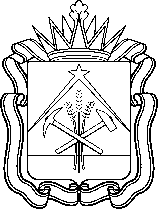 министерство образования кузбассаПРИКАЗОт  27.09.2023	№ 3200	г. КемеровоОб установлении высшей и первой	 квалификационных категорийпедагогическим работникаморганизаций, осуществляющих образовательнуюдеятельность на территории Кемеровской области – КузбассаВ соответствии с Порядком проведения аттестации педагогических работников организаций, осуществляющих образовательную деятельность,  утвержденным приказом Министерства просвещения Российской Федерации от 24.03.2023 № 196, решением аттестационной комиссии Министерства образования Кузбасса по аттестации педагогических работников организаций, осуществляющих образовательную деятельность, от 27.09.2023ПРИКАЗЫВАЮ:           1.  Установить с 27.09.2023 высшую квалификационную категорию следующим педагогическим работникам организаций, осуществляющих образовательную деятельность на территории Кемеровской области – Кузбасса: - По должности «учитель»: - По должности «воспитатель»: - По должности «музыкальный руководитель»: - По должности «инструктор по физической культуре»: - По должности «инструктор по труду»: - По должности «тренер-преподаватель»: - По должности «педагог дополнительного образования»: - По должности «старший вожатый»: - По должности «учитель-логопед»: - По должности «учитель-дефектолог»: - По должности «педагог-организатор»: - По должности «педагог-психолог»: - По должности «социальный педагог»: - По должности «методист»: - По должности «старший воспитатель»: - По должности «преподаватель»:           2.  Установить с 27.09.2023 первую квалификационную категорию следующим педагогическим работникам организаций, осуществляющих образовательную деятельность на территории Кемеровской области – Кузбасса: - По должности «учитель»: - По должности «воспитатель»: - По должности «музыкальный руководитель»: - По должности «инструктор по физической культуре»: - По должности «инструктор-методист»: - По должности «тренер-преподаватель»: - По должности «педагог дополнительного образования»: - По должности «учитель-логопед»: - По должности «учитель-дефектолог»: - По должности «педагог-организатор»: - По должности «педагог-психолог»: - По должности «социальный педагог»: - По должности «методист»: - По должности «старший воспитатель»: - По должности «преподаватель»:3.  Отказать в установлении первой квалификационной категории     следующим педагогическим работникам:4.  Контроль за исполнением приказа оставляю за собой.Министр образования Кузбасса	 С.Ю. БалакиреваАгаповойАнастасии Владимировне - учителю начальных классов, Муниципальное автономное общеобразовательное учреждение «Лицей №22 города Белово» Беловского городского округаАзовцеву Даниилу Владиславовичу - учителю истории и обществознания, Муниципальное бюджетное общеобразовательное учреждение «Средняя общеобразовательная школа № 24» Кемеровского городского округаАндрейчик Елене Евгеньевне - учителю начальных классов, Муниципальное бюджетное общеобразовательное учреждение «Средняя общеобразовательная школа №6» Мариинского муниципального округаАникиной Анне Николаевне  - учителю английского языка, Муниципальное автономное общеобразовательное учреждение «Средняя общеобразовательная школа № 36» Кемеровского городского округаАнтоновой Дарье Сергеевне - учителю начальных классов, Муниципальное бюджетное общеобразовательное учреждение «Ясногорская средняя общеобразовательная школа» Кемеровского муниципального округаАнтошинойИрине Михайловне - учителю химии, Муниципальное бюджетное общеобразовательное учреждение «Основная общеобразовательная школа № 20 им. В.М. Елсукова» Ленинск-Кузнецкого городского округаАртюхиной Нине Андреевне - учителю начальных классов, Муниципальное бюджетное общеобразовательное учреждение «Гимназия № 17» Кемеровского городского округаАхмедовой Афад Ибрагим Кызы - учителю технологии, Муниципальное бюджетное общеобразовательное учреждение «Ивановская средняя общеобразовательная школа» Беловского муниципального округаБалашевой Юлии Рамильевне - учителю, Муниципальное бюджетное общеобразовательное учреждение «Общеобразовательная школа психолого-педагогической поддержки № 104» Кемеровского городского округаБарановойЕкатерине Антоновне - учителю физической культуры, Муниципальное бюджетное общеобразовательное учреждение «Основная общеобразовательная школа №103» Новокузнецкого городского округаБарбатуновойАльбине Владимировне - учителю начальных классов, Муниципальное бюджетное общеобразовательное учреждение «Благовещенская основная общеобразовательная школа» Мариинского муниципального округаБарчуку Алексею Андреевичу - учителю физики, Муниципальное бюджетное нетиповое общеобразовательное учреждение «Гимназия №17 им.В.П.Чкалова» Новокузнецкого городского округаБеловой Наталье Викторовне - учителю математики, Муниципальное бюджетное общеобразовательное учреждение «Основная общеобразовательная школа №21» Осинниковского городского округаБелой Наталье Михайловне - учителю основ безопасности жизнедеятельности, Муниципальное бюджетное общеобразовательное учреждение для детей с нарушением зрения «Общеобразовательная школа №20» Кемеровского городского округаБобкевич Наталье  Николевне  - учителю, Муниципальное бюджетное общеобразовательное учреждение «Основная общеобразовательная школа № 56» Кемеровского городского округаБорнашовойКсении Валерьевне - учителю начальных классов, Муниципальное бюджетное общеобразовательное учреждение «Средняя общеобразовательная школа № 28» Кемеровского городского округаБородкиной  Ольге Александровне - учителю физической культуры, Муниципальное бюджетное общеобразовательное учреждение «Средняя общеобразовательная школа №69» Кемеровского городского округаВасильевойТатьяне Игоревне  - учителю русского языка и литературы, Муниципальное бюджетное общеобразовательное учреждение «Средняя общеобразовательная школа №37 имени Новикова Гаврила Гавриловича» Кемеровского городского округаВахрамеевойНаталье  Александровне  - учителю, Муниципальное казенное общеобразовательное учреждение «Итатская коррекционная школа-интернат» Тяжинского муниципального округаВахрушевойМарине Сергеевне - учителю начальных классов, Муниципальное бюджетное общеобразовательное учреждение Анжеро-Судженского городского округа «Основная общеобразовательная школа №7» ВычужановойЕлене  Анатольевне  - учителю английского языка, Муниципальное бюджетное общеобразовательное учреждение «Средняя общеобразовательная школа №8» Новокузнецкого городского округаГайдаровойСветлане Валериевне - учителю начальных классов, Муниципальное бюджетное общеобразовательное учреждение «Средняя общеобразовательная школа №4» Мысковского городского округаГатиятуллинойМуслиме Римовне - учителю начальных классов, Муниципальное бюджетное общеобразовательное учреждение «Средняя общеобразовательная школа № 65» Кемеровского городского округаГерасимовойИрине Петровне - учителю начальных классов, Муниципальное бюджетное общеобразовательное учреждение «Заринская средняя общеобразовательная школа имени М.А. Аверина» Промышленновского муниципального округаГоловой Надежде Александровне - учителю начальных классов, Муниципальное бюджетное общеобразовательное учреждение «Средняя общеобразовательная школа №24» Таштагольского муниципального районаГорбуновой Елене Николаевне  - учителю информатики, Муниципальное бюджетное общеобразовательное учреждение Киселевского городского округа «Средняя общеобразовательная школа № 30» Горбуновой Дарье Алексеевне - учителю физической культуры, Муниципальное бюджетное общеобразовательное учреждение «Основная общеобразовательная школа №103» Новокузнецкого городского округаГорн Дарье Николаевне - учителю начальных классов, Муниципальное бюджетное общеобразовательное учреждение «Средняя общеобразовательная школа №99» Кемеровского городского округаГрадовойЕкатерине Павловне - учителю английского языка, Муниципальное бюджетное общеобразовательное учреждение «Средняя общеобразовательная школа №30 имени Н.Н.Колокольцова» Калтанского городского округаГридневой Ольге Викторовне - учителю физической культуры, Муниципальное бюджетное общеобразовательное учреждение «Основная общеобразовательная школа № 8» Таштагольского муниципального районаГулевскойЛюдмиле Васильевне - учителю математики и информатики, Муниципальное бюджетное общеобразовательное учреждение «Яйская основная общеобразовательная школа №3» Яйского муниципального округаГуцал Наталье Александровне - учителю математики, Муниципальное автономное общеобразовательное учреждение «Средняя общеобразовательная школа № 85» Кемеровского городского округаДемидковойТатьяне Михайловне - учителю, Муниципальное бюджетное общеобразовательное учреждение «Тяжинская средняя общеобразовательная школа №2» Тяжинского муниципального округаДенисовой Марине Николаевне - учителю русского языка и литературы, Муниципальное бюджетное общеобразовательное учреждение «Ясногорская средняя общеобразовательная школа» Кемеровского муниципального округаДубовицкой Елене Васильевне - учителю технологии, Муниципальное бюджетное общеобразовательное учреждение «Средняя общеобразовательная школа №49» Новокузнецкого городского округаДудзинскойГалине Александровне - учителю, Государственное бюджетное учреждение здравоохранения «Кузбасский детский санаторий для больных туберкулёзом» Дуплинской Елене Викторовне  - учителю русского языка и литературы, Муниципальное бюджетное общеобразовательное учреждение «Средняя общеобразовательная школа №94» Новокузнецкого городского округаДятловой Галине Васильевне - учителю начальных классов, Муниципальное общеобразовательное бюджетное учреждение «Журавлевская основная общеобразовательная школа» Промышленновского муниципального округаЕлисеевой Нине Автамоновне - учителю технологии, Муниципальное бюджетное общеобразовательное учреждение «Основная общеобразовательная школа № 8» Таштагольского муниципального районаЕмельяновойНаталье Юрьевне - учителю русского языка и литературы, Муниципальное бюджетное общеобразовательное учреждение «Крапивинская средняя общеобразовательная школа» Крапивинского муниципального округаЖарковой Ларисе Андреевне - учителю начальных классов, Муниципальное бюджетное общеобразовательное учреждение «Средняя общеобразовательная школа № 31 им. В.Д.Мартемьянова» Кемеровского городского округаЖидких  Ольге Ивановне - учителю начальных классов, Муниципальное бюджетное общеобразовательное учреждение «Средняя общеобразовательная школа №30 имени Н.Н.Колокольцова» Калтанского городского округаЗлипух  Зинаиде  Геннадьевне - учителю русского языка и литературы, «Падунская средняя общеобразовательная школа имени Дмитрия Ивановича Мостовщикова» Промышленновского муниципального округаЗолотаревойИрине Геннадьевне - учителю географии, Муниципальное автономное нетиповое общеобразовательное учреждение «Гимназия № 2» Мариинского муниципального округаЗяблицкой  Ирине Геннадьевне - учителю истории и обществознания, Муниципальное бюджетное общеобразовательное учреждение «Гимназия №2» Таштагольского муниципального районаИвановой   Елене Александровне - учителю русского языка и литературы, Муниципальное бюджетное общеобразовательное учреждение «Сосновская средняя общеобразовательная школа» Новокузнецкого муниципального округаКабановой Елене Валентиновне - учителю основ безопасности жизнедеятельности, Муниципальное бюджетное общеобразовательное учреждение «Лицей № 20» Междуреченского городского округаКалабуховойМарине Михайловне - учителю физики, Муниципальное бюджетное общеобразовательное учреждение «Основная общеобразовательная школа №6» Топкинского муниципального округаКаминскойВалентине Петровне - учителю русского языка и литературы, Муниципальное бюджетное общеобразовательное учреждение «Казанковская средняя общеобразовательная школа» Новокузнецкого муниципального округаКаргиной Оксане Филипповне - учителю географии, Муниципальное автономное общеобразовательное учреждение «Средняя общеобразовательная школа №10 города Белово» Беловского городского округаКарпенко Елене Николаевне  - учителю музыки, Муниципальное бюджетное общеобразовательное учреждение «Средняя общеобразовательная школа № 45» Прокопьевского городского округаКартышевойТатьяне Юрьевне - учителю химии, Муниципальное бюджетное общеобразовательное учреждение «Средняя общеобразовательная школа № 19» Кемеровского городского округаКашеповойОльге Геннадьевне - учителю английского языка, Муниципальное бюджетное общеобразовательное учреждение «Гимназия №25» Кемеровского городского округаКияницыной Анне Алексеевне - учителю истории и обществознания, Муниципальное бюджетное общеобразовательное учреждение «Основная общеобразовательная школа №8» Таштагольского муниципального районаКобзевой Татьяне Николаевне - учителю истории и обществознания, Муниципальное бюджетное общеобразовательное учреждение «Зеледеевская средняя общеобразовательная школа» Юргинского муниципального округаКозловой Вере Борисовне  - учителю русского языка и литературы, Муниципальное бюджетное общеобразовательное учреждение «Основная общеобразовательная школа №3 имени П.И. Ефимова» Осинниковского городского округаКозодийНадежде Владимировне - учителю биологии, Муниципальное бюджетное общеобразовательное учреждение «Средняя общеобразовательная школа № 16» Осинниковского городского округаКокориной Галине Васильевне - учителю начальных классов, Муниципальное автономное общеобразовательное учреждение «Основная общеобразовательная школа №21 города Белово» Беловского городского округаКолмаковойНаталье Владимировне - учителю начальных классов, Муниципальное бюджетное общеобразовательное учреждение «Сосновская средняя общеобразовательная школа» Новокузнецкого муниципального округаКоломоецАнастасии Евгеньевне - учителю начальных классов, Муниципальное бюджетное общеобразовательное учреждение «Средняя общеобразовательная школа № 90» Кемеровского городского округаКоноваловой Алевтине Федоровне - учителю русского языка и литературы, Муниципальное казённое общеобразовательное учреждение «Средняя общеобразовательная школа-интернат № 23» Полысаевского городского округаКононовуКонстантину Николаевичу - учителю физической культуры и основ безопасности жизнедеятельности, Муниципальное бюджетное общеобразовательное учреждение «Гимназия № 17» Кемеровского городского округаКорец  Ирине Леонидовне - учителю начальных классов, Муниципальное бюджетное общеобразовательное учреждение «Благовещенская основная общеобразовательная школа» Мариинского муниципального округаКорневойТатьяне Геннадьевне - учителю биологии, Муниципальное бюджетное общеобразовательное учреждение «Средняя общеобразовательная школа № 24» Кемеровского городского округаКостинойАнастасии Владимировне - учителю математики, Муниципальное бюджетное общеобразовательное учреждение «Средняя общеобразовательная школа № 24» Кемеровского городского округаКрасильниковойГалинеАндреевне- учителю начальных классов, Муниципальное бюджетное общеобразовательное учреждение «Средняя общеобразовательная школа №91», Новокузнецкого городского округаКрасниковойЕвгении Александровне - учителю начальных классов, Муниципальное казенное общеобразовательное учреждение «Специальная школа № 78» Новокузнецкого городского округаКремневойОксане Анатольевне - учителю, Муниципальное казенное общеобразовательное учреждение «Основная общеобразовательная школа для учащихся с ограниченными возможностями здоровья № 2» Прокопьевского городского округаКромер  Марине Валитовне - учителю начальных классов, Муниципальное автономное общеобразовательное учреждение «Основная общеобразовательная школа № 31» Прокопьевского городского округаКузнецовой Елене Петровне - учителю иностранного языка, Муниципальное бюджетное общеобразовательное учреждение «Средняя общеобразовательная школа № 15» Кемеровского городского округаКузнецовой Анне Сергеевне - учителю математики, Муниципальное бюджетное общеобразовательное учреждение «Основная общеобразовательная школа №16» Новокузнецкого городского округаКултаевой Вере Павловне - учителю начальных классов, Муниципальное бюджетное общеобразовательное учреждение «Средняя общеобразовательная школа № 5» Кемеровского городского округаКурносовуВиктору Николаевичу - учителю профессионально-трудового обучения, Муниципальное казённое общеобразовательное учреждение «Средняя общеобразовательная школа-интернат № 23» Полысаевского городского округаЛебедевой Ларисе Альбертовне - учителю русского языка и литературы, Муниципальное бюджетное общеобразовательное учреждение «Средняя общеобразовательная школа №30 имени Н.Н.Колокольцова» Калтанского городского округаЛипатниковойТатьяне Владимировне - учителю русского языка и литературы, Муниципальное бюджетное общеобразовательное учреждение «Основная общеобразовательная школа №37» Ленинск-Кузнецкого городского округаЛистаровой Ирине Васильевне - учителю, Муниципальное казённое общеобразовательное учреждение Анжеро-Судженского городского округа «Школа №37» Лукановой Елене Валерьевне - учителю истории, Муниципальное бюджетное общеобразовательное учреждение «Средняя общеобразовательная школа №107» Новокузнецкого городского округаЛягушинойДиане Вадимовне - учителю английского языка, Муниципальное бюджетное общеобразовательное учреждение «Средняя общеобразовательная школа № 2» Мысковского городского округаЛях  Наталье Михайловне - учителю начальных классов, Муниципальное автономное общеобразовательное учреждение «Средняя общеобразовательная школа № 36» Кемеровского городского округаЛяховой Елене Сергеевне - учителю географии, Муниципальное бюджетное общеобразовательное учреждение «Чистогорская средняя общеобразовательная школа» Новокузнецкого муниципального округаМакаровой Оксане Владимировне - учителю начальных классов, Муниципальное бюджетное общеобразовательное учреждение «Гимназия № 10 им. Ф. М. Достоевского» Новокузнецкого городского округаМакаровой Юлии Павловне - учителю начальных классов, Муниципальное бюджетное общеобразовательное учреждение «Моховская средняя общеобразовательная школа» Беловского муниципального округаМартынюкАнастасии Валериевне - учителю русского языка и литературы, Муниципальное бюджетное общеобразовательное учреждение «Гимназия №71» (Радуга)» Кемеровского городского округаМаяцкойЛюдмиле Федоровне  - учителю, Муниципальное бюджетное общеобразовательное учреждение «Основная общеобразовательная школа № 4» Березовского городского округаМихеевой Нине Геннадьевне - учителю русского языка и литературы, Муниципальное автономное общеобразовательное учреждение «Средняя общеобразовательная школа №85» Кемеровского городского округаМуштуренковойТатьяне  Геннадьевне  - учителю, Муниципальное бюджетное общеобразовательное учреждение «Средняя общеобразовательная школа № 25» Прокопьевского городского округаМысковой Ольге Ивановне - учителю истории, Муниципальное бюджетное общеобразовательное учреждение «Средняя общеобразовательная школа № 34» поселка Краснобродского Прокопьевского муниципального округаНаструговойНаталье Владимировне - учителю начальных классов, Муниципальное бюджетное общеобразовательное учреждение «Основная общеобразовательная школа № 8» Таштагольского муниципального районаНауменкоЕвгению  Александровичу - учителю, Муниципальное бюджетное общеобразовательное учреждение «Средняя общеобразовательная школа № 31» Осинниковского городского округаНекрасовойЛюбови Васильевне - учителю английского языка, Муниципальное бюджетное общеобразовательное учреждение «Средняя общеобразовательная школа № 25» Прокопьевского городского округаНефедовой Елене Александровне - учителю начальных классов, Муниципальное казенное учреждение «Центр реабилитации детей и подростков с ограниченными возможностями» Новокузнецкого городского округаНехорошевойОлесе Владимировне - учителю русского языка и литературы, Муниципальное бюджетное общеобразовательное учреждение «Средняя общеобразовательная школа №45» Кемеровского городского округаНикитенкоАнастасии Александровне - учителю начальных классов, Муниципальное автономное общеобразовательное учреждение «Средняя общеобразовательная школа №112 с углубленным изучением информатики» Новокузнецкого городского округаНовиковойНаталье Александровне - учителю, Муниципальное казённое общеобразовательное учреждение Анжеро-Судженского городского округа «Школа №37» НовосельцевуБорису Николаевичу - учителю истории, Муниципальное бюджетное общеобразовательное учреждение «Гимназия № 21 имени Анатолия Михайловича Терехова» Кемеровского городского округаОгурцову Евгению Владимировичу - учителю истории и обществознания, Муниципальное бюджетное общеобразовательное учреждение «Средняя общеобразовательная школа №54» Кемеровского городского округаОлешкевич Ирине Николаевне - учителю русского языка и литературы, Муниципальное бюджетное общеобразовательное учреждение «Средняя общеобразовательная школа №8» Топкинского муниципального округаОрловой Татьяне Леонидовне - учителю начальных классов, Муниципальное бюджетное общеобразовательное учреждение «Барановская средняя общеобразовательная школа» Кемеровского муниципального округаПавличук  Екатерине Михайловне - учителю английского и французского языков, Муниципальное бюджетное общеобразовательное учреждение «Гимназия №25» Кемеровского городского округаПавловойВалентине Юрьевне - учителю географии, Муниципальное бюджетное общеобразовательное учреждение Анжеро-Судженского городского округа «Средняя общеобразовательная школа №3 с углубленным изучением отдельных предметов имени Германа Панфилова» Панченко  Елене Владимировне - учителю изобразительного искусства, Муниципальное бюджетное общеобразовательное учреждение «Средняя общеобразовательная школа №19 города Белово» Беловского городского округаПетровой Ольге Николаевне - учителю, Муниципальное бюджетное общеобразовательное учреждение «Общеобразовательная школа психолого-педагогической поддержки с осуществлением медицинской реабилитации детей с нарушением опорно-двигательного аппарата №100» Кемеровского городского округаПолухиной Анне Михайловне - учителю английского языка, Муниципальное бюджетное общеобразовательное учреждение «Гимназия №71» (Радуга)» Кемеровского городского округаПономаревойЮлии Витальевне - учителю начальных классов, Муниципальное бюджетное общеобразовательное учреждение «Основная общеобразовательная школа №28» Новокузнецкого городского округаПученковойЮлии  Равшановне  - учителю, Муниципальное бюджетное общеобразовательное учреждение «Лицей №15» Березовского городского округаПушкаревойАнтонине Брониславовне - учителю русского языка и литературы, Муниципальное автономное общеобразовательное учреждение «Средняя общеобразовательная школа №37 города Белово» Беловского городского округаПушкарёвойНаргизе Валиевне - учителю начальных классов, Муниципальное бюджетное общеобразовательное учреждение «Средняя общеобразовательная школа № 55» города Кемерово» Кемеровского городского округаСажиной Татьяне Викторовне - учителю истории и обществознания, Муниципальное бюджетное общеобразовательное учреждение «Средняя общеобразовательная школа №4» Мысковского городского округаСвиридовойНадежде Викторовне - учителю математики, Муниципальное бюджетное общеобразовательное учреждение «Тяжинская средняя общеобразовательная школа №3» Тяжинского муниципального округаСергеевойЛюдмиле Григорьевне - учителю, Муниципальное казенное общеобразовательное учреждение «Основная общеобразовательная школа № 26» Таштагольского муниципального районаСергеевой Ирине Сергеевне - учителю английского языка, Муниципальное бюджетное нетиповое общеобразовательное учреждение «Гимназия №59» Новокузнецкого городского округаСереда  Ольге Леонидовне - учителю английского языка, Муниципальное бюджетное общеобразовательное учреждение «Гимназия №21 имени Анатолия Михайловича Терехова» Кемеровского городского округаСкрылевой Ирине Сергеевне - учителю русского языка и литературы, Муниципальное бюджетное общеобразовательное учреждение Киселевского городского округа «Средняя общеобразовательная школа № 27» Сорокиной  Ольге Ивановне - учителю начальных классов, Муниципальное бюджетное общеобразовательное учреждение «Основная общеобразовательная школа №8» Березовского городского округаСтариковой Ольге Александровне - учителю биологии и географии, Муниципальное бюджетное общеобразовательное учреждение «Гимназия №2» Таштагольского муниципального районаСтойкинойТатьяне Львовне  - учителю математики и информатики, Муниципальное бюджетное общеобразовательное учреждение «Сусловская средняя общеобразовательная школа» Мариинского муниципального округаСулековойАльбине Фаритовне - учителю математики, Муниципальное бюджетное общеобразовательное учреждение «Гимназия №2» Таштагольского муниципального районаСычевой Марине Николаевне - учителю музыки, Муниципальное бюджетное общеобразовательное учреждение «Средняя общеобразовательная школа № 92 с углубленным изучением отдельных предметов» Кемеровского городского округаТебенихинойСветлане Викторовне - учителю русского языка и литературы, Муниципальное бюджетное общеобразовательное учреждение «Основная общеобразовательная школа №20 им. В.М. Елсукова» Ленинск-Кузнецкого городского округаТитовой Вере Анатольевне - учителю русского языка и литературы, Муниципальное бюджетное общеобразовательное учреждение Киселевского городского округа «Основная общеобразовательная школа № 23»Ткачевой Татьяне Анатольевне - учителю иностранного языка, Муниципальное бюджетное общеобразовательное учреждение Анжеро-Судженского городского округа «Средняя общеобразовательная школа №12» ТоргунаковойМарине Сергеевне - учителю химии и биологии, Муниципальное бюджетное общеобразовательное учреждение «Тюменевская основная общеобразовательная школа» Мариинского муниципального округаТоросян  Елене Самвеловне - учителю биологии, Муниципальное бюджетное общеобразовательное учреждение «Лицей города Юрги» Юргинского городского округаТуралинойАнастасии  Павловне - учителю начальных классов, Муниципальное бюджетное общеобразовательное учреждение «Средняя общеобразовательная школа № 5» Кемеровского городского округаТуровскойТатьяне Николаевне - учителю английского языка, Муниципальное бюджетное общеобразовательное учреждение «Основная общеобразовательная школа № 60 имени Юрия Васильевича Бабанского» Кемеровского городского округаФедоровой Наталье Владимировне - учителю начальных классов, Муниципальное бюджетное общеобразовательное учреждение «Ясногорская средняя общеобразовательная школа» Кемеровского муниципального округаФедотовойТатьяне Викторовне - учителю начальных классов, Муниципальное казенное общеобразовательное учреждение «Средняя общеобразовательная школа-интернат №16» Междуреченского городского округаФензель Светлане Анатольевне - учителю информатики, Муниципальное бюджетное общеобразовательное учреждение «Гимназия № 17» Кемеровского городского округаФилатовойТатьяне Ивановне - учителю, Муниципальное бюджетное общеобразовательное учреждение «Средняя общеобразовательная школа № 90» Кемеровского городского округаФилипповой Елене Георгиевне - учителю начальных классов, Муниципальное бюджетное общеобразовательное учреждение «Тальжинская основная общеобразовательная школа» Новокузнецкого муниципального округаФурсовой Светлане Анатольевне - учителю русского языка и литературы, Муниципальное бюджетное общеобразовательное учреждение «Средняя общеобразовательная школа №70» Кемеровского городского округаХачатурянцуДавиду Андреевичу - учителю истории, Частное образовательное учреждение «Школа-интернат №19 среднего общего образования открытого акционерного общества «Российские железные дороги» Хомутовой Ольге Николаевне - учителю математики, Муниципальное бюджетное общеобразовательное учреждение «Основная общеобразовательная школа № 23 города Белово» Беловского городского округаХомяковойЛюдмиле Александровне - учителю начальных классов, Муниципальное бюджетное общеобразовательное учреждение «Средняя общеобразовательная школа № 6 г. Юрги» Юргинского городского округаХорват   Галине Иосифовне - учителю русского языка и литературы, Муниципальное бюджетное общеобразовательное учреждение «Терентьевская средняя общеобразовательная школа» Прокопьевского муниципального округаХрамцовой Ольге Александровне  - учителю русского языка и литературы, Муниципальное казенное общеобразовательное учреждение «Средняя общеобразовательная школа-интернат №16» Междуреченского городского округаЦегельниковуАлексею Владимировичу - учителю физической культуры, Муниципальное бюджетное общеобразовательное учреждение «Постниковская основная общеобразовательная школа» Ижморского муниципального округаЧарыковойТатьяне Николаевне - учителю английского языка, Муниципальное бюджетное общеобразовательное учреждение «Средняя общеобразовательная школа № 25» Междуреченского городского округаЧерниковой Ирине Викторовне - учителю физической культуры, Муниципальное бюджетное общеобразовательное учреждение «Средняя общеобразовательная школа № 2 города Юрги» Юргинского городского округаЧернышевойОльге Эрнстовне - учителю начальных классов, Муниципальное бюджетное общеобразовательное учреждение «Средняя общеобразовательная школа №1» Калтанского городского округаЧернышовойОльге Сергеевне - учителю, Муниципальное бюджетное общеобразовательное учреждение «Общеобразовательная школа психолого-педагогической поддержки № 104» Кемеровского городского округаЧерняевуМихаилу Михайловичу - учителю основ безопасности жизнедеятельности, Муниципальное бюджетное общеобразовательное учреждение Анжеро-Судженского городского округа «Основная общеобразовательная школа №8» Чечетовой Ларисе Павловне - учителю математики, Муниципальное бюджетное общеобразовательное учреждение «Средняя общеобразовательная школа №4» Новокузнецкого городского округаЧиж Инне Анатольевне - учителю истории и обществознания, Муниципальное бюджетное общеобразовательное учреждение «Гимназия №1 имени Тасирова Г.Х. города Белово» Беловского городского округаЧупрынинойТатьяне Юрьевне - учителю русского языка и литературы, Муниципальное бюджетное общеобразовательное учреждение «Средняя общеобразовательная школа №2» Ленинск-Кузнецкого городского округаЧурбаковойМарии Викторовне - учителю, Муниципальное казённое общеобразовательное учреждение Анжеро-Судженского городского округа «Школа №37» ШадринойЕкатерине Анатольевне - учителю истории и обществознания, Муниципальное бюджетное общеобразовательное учреждение «Чистогорская средняя общеобразовательная школа» Новокузнецкого муниципального округаШадчинойВалентине Геннадьевне - учителю начальных классов, Муниципальное бюджетное общеобразовательное учреждение «Анжерская средняя общеобразовательная школа» Яйского муниципального округаШаминой Яне Валерьевне - учителю географии и основ безопасности жизнедеятельности, Муниципальное бюджетное общеобразовательное учреждение «Металлплощадская средняя общеобразовательная школа имени Унгулова Ефима Семёновича» Кемеровского муниципального округаШвец  Дарье Александровне - учителю физической культуры, Муниципальное бюджетное общеобразовательное учреждение «Ивановская средняя общеобразовательная школа» Беловского муниципального округаШевелевой Ольге Владимировне - учителю начальных классов, Муниципальное бюджетное общеобразовательное учреждение «Лицей №20» Междуреченского городского округаШевцовой Наталье Владимировне - учителю русского языка и литературы, Муниципальное автономное общеобразовательное учреждение «Средняя общеобразовательная школа №14» Кемеровского городского округаШелухановойНаталье Олеговне - учителю начальных классов, Муниципальное бюджетное общеобразовательное учреждение «Моховская средняя общеобразовательная школа» Беловского муниципального округаШериной Елене Александровне - учителю начальных классов, Муниципальное бюджетное общеобразовательное учреждение «Моховская средняя общеобразовательная школа» Беловского муниципального округаШипачёвойЛарисе Константиновне - учителю физической культуры, Муниципальное бюджетное общеобразовательное учреждение «Лицей №15» Березовского городского округаШифердекерОльге Викторовне - учителю начальных классов, Муниципальное бюджетное общеобразовательное учреждение «Средняя общеобразовательная школа №16» Березовского городского округаШкуренковойЕлене Викторовне - учителю русского языка и литературы, Муниципальное бюджетное общеобразовательное учреждение «Средняя общеобразовательная школа №1» Междуреченского городского округаШмелевой Олесе Григорьевне  - учителю, Муниципальное казённое общеобразовательное учреждение «Специальная школа-интернат №38» Новокузнецкого городского округаШнайдер Сергею Алексеевичу - учителю физической культуры, Муниципальное автономное общеобразовательное учреждение «Средняя общеобразовательная школа № 1» Топкинского муниципального округаШтефан  Оксане Николаевне - учителю биологии, Муниципальное бюджетное общеобразовательное учреждение Анжеро-Судженского городского округа «Средняя общеобразовательная школа №3 с углубленным изучением отдельных предметов имени Германа Панфилова» ЩепачевойНаталье  Александровне  - учителю начальных классов, Муниципальное бюджетное общеобразовательное учреждение Киселевского городского округа «Средняя общеобразовательная школа № 28» Юрину Василию Васильевичу - учителю истории и обществознания, Муниципальное бюджетное общеобразовательное учреждение «Марьевская основная общеобразовательная школа им. В.Д. Фёдорова» Яйского муниципального округаЯкимовойВеронике Александровне - учителю математики, Муниципальное казенное общеобразовательное учреждение «Детский дом – школа№95» «Дом детства» Новокузнецкого городского округаАвдюхинойНаталье Викторовне - воспитателю, Муниципальное бюджетное дошкольное образовательное учреждение «Детский сад № 66 «Родничок» Прокопьевского городского округаАдышевойНадежде Юрьевне  - воспитателю, Муниципальное бюджетное дошкольное образовательное учреждение «Детский сад комбинированного вида № 36 «Улыбка» Междуреченского городского округаАлексеенкоГалине Михайловне - воспитателю, Муниципальное бюджетное дошкольное образовательное учреждение «Детский сад комбинированного вида № 31 «Берёзка» Юргинского городского округаАндреевой Любови Владимировне - воспитателю, Муниципальное казенное учреждение для детей-сирот и детей, оставшихся без попечения родителей (законных представителей) «Детский дом «Надежда» города Белово» Беловского городского округаАндреевой Наталье Владимировне - воспитателю, Муниципальное бюджетное дошкольное образовательное учреждение «Детский сад №31 «Зайчик» комбинированного вида города Белово» Беловского городского округаАндроновой Жанне Сергеевне - воспитателю, Муниципальное бюджетное дошкольное образовательное учреждение № 106 «Детский сад присмотра и оздоровления» Кемеровского городского округаАнтоновой Оксане Георгиевне - воспитателю, Муниципальное бюджетное дошкольное образовательное учреждение № 92 «Детский сад комбинированного вида» Кемеровского городского округаБелоножко  Ольге Ивановне - воспитателю, Муниципальное бюджетное дошкольное образовательное учреждение «Детский сад № 43 «Тюльпанчик» Междуреченского городского округаБелышевойНаталье Ивановне - воспитателю, Муниципальное бюджетное дошкольное образовательное учреждение «Детский сад № 179» Новокузнецкого городского округаБеляевой Наталье Георгиевне - воспитателю, Муниципальное бюджетное дошкольное образовательное учреждение «Детский сад № 56 «Буратино» города Белово» Беловского городского округаБерезиной Ирине Сергеевне - воспитателю, Муниципальное автономное дошкольное образовательное учреждение № 20 «Детский сад комбинированного вида» Кемеровского городского округаБлажевич Анне Вадимовне - воспитателю, Муниципальное автономное дошкольное образовательное учреждение Анжеро-Судженского городского округа «Детский сад №9»Болюх  Марии Валерьевне - воспитателю, Муниципальное бюджетное дошкольное образовательное учреждение «Детский сад № 80 «Родничок» Прокопьевского городского округаБорисовойВеронике Владимировне - воспитателю, Муниципальное бюджетное дошкольное образовательное учреждение № 175 «Детский сад общеразвивающего вида с приоритетным осуществлением деятельности по художественно-эстетическому направлению развития воспитанников» Кемеровского городского округаБош Елене  Анатольевне - воспитателю, Муниципальное бюджетное дошкольное образовательное учреждение «Детский сад № 68 «Солнышко» Прокопьевского городского округаВедровой Наталье Николаевне - воспитателю, Муниципальное автономное дошкольное образовательное учреждение № 203 «Детский сад комбинированного вида» Кемеровского городского округаВолгушевой Ирине Николаевне - воспитателю, Муниципальное бюджетное дошкольное образовательное учреждение «Детский сад № 11 «Колокольчик» города Белово» Беловского городского округаВолковой Татьяне Владимировне - воспитателю, Муниципальное бюджетное дошкольное образовательное учреждение «Детский сад № 40 «Одуванчик» Прокопьевского городского округаГайдар Ольге Николаевне - воспитателю, Муниципальное бюджетное дошкольное образовательное учреждение детский сад № 4 «Уголек» Мысковского городского округаГалкиной Евгении Юрьевне - воспитателю, Муниципальное бюджетное дошкольное образовательное учреждение «Детский сад компенсирующего вида № 35 «Лесная сказка» Междуреченского городского округаГанничевой Ольге Владимировне - воспитателю, Муниципальное казенное дошкольное образовательное учреждение «Детский сад № 78» Новокузнецкого городского округаГорбуновойВалентине Юрьевне - воспитателю, Муниципальное автономное дошкольное образовательное учреждение «Детский сад №53 «Теремок» города Белово» Беловского городского округаГришиной Ольге Валерьевне - воспитателю, Муниципальное казенное дошкольное образовательное учреждение «Банновский детский сад» Крапивинского муниципального округаГусаровойСветлане Юрьевне - воспитателю, Муниципальное бюджетное дошкольное образовательное учреждение № 109 «Детский сад комбинированного вида» Кемеровского городского округаДорохиной Ирине Анатольевне - воспитателю, Муниципальное бюджетное дошкольное образовательное учреждение «Детский сад № 94 «Чебурашка» Прокопьевского городского округаДубчак  Олесе Михайловне - воспитателю, Муниципальное бюджетное нетиповое общеобразовательное учреждение «Гимназия № 62» Новокузнецкого городского округаЕлкиной Светлане Сергеевне - воспитателю, Муниципальное автономное дошкольное образовательное учреждение № 117 «Детский сад общеразвивающего вида с приоритетным осуществлением деятельности по физическому направлению развития воспитанников» Кемеровского городского округаЗдорновой Ольге Валерьевне - воспитателю, Муниципальное бюджетное дошкольное образовательное учреждение «Детский сад №33» Новокузнецкого городского округаЗолотаревой Софье Андреевне - воспитателю, Муниципальное автономное дошкольное образовательное учреждение № 22 «Детский сад комбинированного вида» Кемеровского городского округаИванец Ольге Александровне - воспитателю, Муниципальное бюджетное дошкольное образовательное учреждение «Детский сад №7» Новокузнецкого городского округаИвановойЕкатерине Сергеевне - воспитателю, Муниципальное бюджетное дошкольное образовательное учреждение № 210 «Детский сад общеразвивающего вида с приоритетным осуществлением деятельности по художественно-эстетическому направлению развития воспитанников» Кемеровского городского округаИвановойВалентине Петровне - воспитателю, Муниципальное автономное дошкольное образовательное учреждение № 238 «Центр развития ребёнка – детский сад» Кемеровского городского округаКарелиной Юлии Сергеевне - воспитателю, Муниципальное дошкольное образовательное учреждение Белогорский детский сад «Снежинка» Тисульского муниципального округаКирилиной Анне Сергеевне - воспитателю, Муниципальное бюджетное дошкольное образовательное учреждение «Детский сад общеразвивающего вида с приоритетным осуществлением деятельности по художественно-эстетическому направлению развития воспитанников № 20 «Гармония» Юргинского городского округаКирилловойНаталье Сергеевне - воспитателю, Муниципальное казенное учреждение «Детский дом «Ровесник» Новокузнецкого городского округаКлиппа Светлане Юрьевне - воспитателю, Муниципальное бюджетное нетиповое общеобразовательное учреждение «Гимназия № 62» Новокузнецкого городского округаКожушко  Анне Дмитриевне - воспитателю, Муниципальное бюджетное дошкольное образовательное учреждение «Детский сад №203» Новокузнецкого городского округаКолосовой Елене Сергеевне - воспитателю, Муниципальное автономное дошкольное образовательное учреждение Киселевского городского округа центр развития ребенка - детский сад № 1 «Лёвушка» Конышевой  Алине Владимировне - воспитателю, Муниципальное бюджетное дошкольное образовательное учреждение «Менчерепский детский сад» Беловского муниципального округаКоньковой Юлии Владимировне - воспитателю, Муниципальное бюджетное дошкольное образовательное учреждение Промышленновский детский сад № 1 «Рябинка» Промышленновского муниципального округаКузнецовойТатьяне Владимировне - воспитателю, Муниципальное автономное дошкольное образовательное учреждение № 21 «Детский сад комбинированного вида» Кемеровского городского округаКураса Оксане Алексеевне - воспитателю, Муниципальное бюджетное дошкольное образовательное учреждение № 109 «Детский сад комбинированного вида» Кемеровского городского округаЛепницкойНаталии Григорьевне - воспитателю, Муниципальное казенное общеобразовательное учреждение «Детский дом – школа № 95» «Дом детства» Новокузнецкого городского округаЛесниковой Татьяне Александровне - воспитателю, Муниципальное автономное дошкольное образовательное учреждение № 228 «Детский сад комбинированного вида» Кемеровского городского округаЛитвиненкоМарине Валерьевне - воспитателю, Муниципальное автономное дошкольное образовательное учреждение «Детский сад № 10 «Аленький цветочек» Прокопьевского городского округаМакаровойАнастасии Сергеевне - воспитателю, Муниципальное казенное дошкольное образовательное учреждение «Детский сад №212» Новокузнецкого городского округаМартасовой Галине Геннадьевне - воспитателю, Муниципальное бюджетное дошкольное образовательное учреждение Детский сад № 19 «Ромашка» Осинниковского городского округаМухаревой Елене Николаевне - воспитателю, Муниципальное казенное учреждение для детей-сирот и детей, оставшихся без попечения родителей «Детский дом №1» Ленинск-Кузнецкого городского округаНевежинойСветлане  Александровне  - воспитателю, Государственное казенное учреждение Социально-реабилитационный центр для несовершеннолетних «Маленький принц» Нырковой Наталье Владимировне - воспитателю, Муниципальное бюджетное дошкольное образовательное учреждение «Детский сад №49 «Радуга» поселка Краснобродского» Прокопьевского муниципального округаОсокиной Инге Александровне - воспитателю, Муниципальное автономное дошкольное образовательное учреждение «Центр развития ребенка - детский сад №3» Новокузнецкого городского округаПаньковой Юлии Александровне - воспитателю, Муниципальное бюджетное дошкольное образовательное учреждение № 210 «Детский сад общеразвивающего вида с приоритетным осуществлением деятельности по художественно-эстетическому направлению развития воспитанников» Кемеровского городского округаПенской Елене Георгиевне - воспитателю, Муниципальное автономное общеобразовательное учреждение «Общеобразовательная школа-интернат №30» Кемеровского городского округаПетрачковойТатьяне Витальевне - воспитателю, Муниципальное казенное учреждение для детей-сирот и детей, оставшихся без попечения родителей (законных представителей) «Детский дом «Надежда» города Белово» Беловского городского округаПидяковойНадежде Ивановне - воспитателю, Муниципальное казенное общеобразовательное учреждение «Детский дом – школа№95» «Дом детства» Новокузнецкого городского округаПолулях Неле Авреловне - воспитателю, Муниципальное бюджетное дошкольное образовательное учреждение «Детский сад компенсирующего вида № 35 «Лесная сказка» Междуреченского городского округаПоповой Елене Владимировне - воспитателю, Муниципальное автономное дошкольное образовательное учреждение детский сад №5 «Малышка» Топкинского муниципального округаПотягайло  Ирине Владимировне - воспитателю, Муниципальное бюджетное дошкольное образовательное учреждение «Детский сад № 39» Ленинск-Кузнецкого городского округаПутиловой Татьяне Владимировне - воспитателю, Муниципальное бюджетное дошкольное образовательное учреждение «Детский сад № 9» Яшкинского муниципального округа Радченко  Елене Николаевне - воспитателю, Муниципальное бюджетное дошкольное образовательное учреждение Анжеро-Судженского городского округа «Детский сад №28» Рогачевской Марине Валериевне - воспитателю, Муниципальное бюджетное дошкольное образовательное учреждение «Детский сад № 261» Новокузнецкого городского округаСадиковой Зарине Исломаддиновне - воспитателю, Муниципальное бюджетное дошкольное образовательное учреждение «Детский сад № 114» Новокузнецкого городского округаСамариной Елене Григорьевне - воспитателю, Муниципальное бюджетное дошкольное образовательное учреждение Киселевского городского округа Детский сад №37 Сапуновой Елене  Владимировне - воспитателю, Муниципальное бюджетное дошкольное образовательное учреждение «Яйский детский сад «Солнышко» Яйского муниципального округаСемочкинойАнастасии Сергеевне - воспитателю, Муниципальное бюджетное дошкольное образовательное учреждение «Детский сад № 17» Новокузнецкого городского округаСергейчик Анне Сергеевне - воспитателю, Муниципальное бюджетное дошкольное образовательное учреждение «Детский сад № 44» Новокузнецкого городского округаСоломиной Елене Нестеровне - воспитателю, Муниципальное автономное дошкольное образовательное учреждение «Центр развития ребенка - детский сад №3» Новокузнецкого городского округаСухолядовой  Светлане Анатольевне - воспитателю, Муниципальное автономное дошкольное образовательное учреждение № 1 «Детский сад общеразвивающего вида с приоритетным осуществлением деятельности по художественно-эстетическому направлению развития воспитанников» Кемеровского городского округаСухоплечевойОльге Владимировне - воспитателю, Муниципальное бюджетное общеобразовательное учреждение для детей-сирот и детей, оставшихся без попечения родителей (законных представителей) «Общеобразовательная школа-интернат психолого-педагогической поддержки №27» Кемеровского городского округаТарасовой Елене Николаевне - воспитателю, Муниципальное автономное дошкольное образовательное учреждение № 5 «Детский сад комбинированного вида» Кемеровского городского округаТихоновой Анжеле Игоревне - воспитателю, Муниципальное бюджетное дошкольное образовательное учреждение № 158 «Детский сад комбинированного вида» Кемеровского городского округаТретьяковой  Нине Анатольевне  - воспитателю, Муниципальное бюджетное дошкольное образовательное учреждение «Детский сад № 68 «Солнышко» Прокопьевского городского округаТюркиной  Марине Александровне - воспитателю, Муниципальное бюджетное дошкольное образовательное учреждение Детский сад № 37 «Семицветик» Калтанского городского округаУливановойНаталье Ивановне - воспитателю, Муниципальное бюджетное дошкольное образовательное учреждение № 38 «Детский сад комбинированного вида» Кемеровского городского округаХисматулинойАнне Рашитовне - воспитателю, Государственное автономное учреждение здравоохранения Кемеровской области «Кемеровская городская детская клиническая больница №2» Холенковой Анне Александровне - воспитателю, Муниципальное бюджетное дошкольное образовательное учреждение детский сад №12 «Золотой ключик» Таштагольского муниципального районаЧасовской  Татьяне  Николаевне  - воспитателю, Муниципальное бюджетное дошкольное образовательное учреждение № 29 «Детский сад присмотра и оздоровления» Кемеровского городского округаЧудиной Любови Анатольевне - воспитателю, Муниципальное бюджетное дошкольное образовательное учреждение № 210 «Детский сад общеразвивающего вида с приоритетным осуществлением деятельности по художественно-эстетическому направлению развития воспитанников» Кемеровского городского округаШакуновойТатьяне Михайловне - воспитателю, Муниципальное бюджетное дошкольное образовательное учреждение Анжеро-Судженского городского округа «Детский сад №36» Шамаевой Наталье  Александровне  - воспитателю, Муниципальное бюджетное общеобразовательное учреждение «Бурлаковская средняя общеобразовательная школа» Прокопьевского муниципального округаШелкуновойЭльвире Калмахановне - воспитателю, Муниципальное бюджетное дошкольное образовательное учреждение № 206 «Детский сад присмотра и оздоровления» Кемеровского городского округаШилиной Альфие Искандаровне - воспитателю, Муниципальное бюджетное дошкольное образовательное учреждение «Детский сад № 37 «Искорка» Междуреченского городского округаШнайдер Ирине Федоровне - воспитателю, Муниципальное бюджетное дошкольное образовательное учреждение «Детский сад № 5 «Подсолнушек» г. Юрги» Юргинского городского округаШульга  Елене Николаевне - воспитателю, Муниципальное бюджетное дошкольное образовательное учреждение «Крапивинский детский сад №1 «Солнышко» Крапивинского муниципального округаЯгодиной Надежде Николаевне - воспитателю, Муниципальное бюджетное дошкольное образовательное учреждение Анжеро-Судженского городского округа «Детский сад №36» Якимовой Елене Анатольевне - воспитателю, Муниципальное бюджетное дошкольное образовательное учреждение «Детский сад № 182» Новокузнецкого городского округаЯковлевой Ирине Владимировне - воспитателю, Муниципальное казенное общеобразовательное учреждение «Детский дом – школа №95» «Дом детства» Новокузнецкого городского округаБобровой Оксане  Владимировне - музыкальному руководителю, Муниципальное бюджетное дошкольное образовательное учреждение Анжеро-Судженского городского округа «Детский сад №5» Гук  Ларисе Витальевне - музыкальному руководителю, Муниципальное бюджетное дошкольное образовательное учреждение «Старопестеревский детский сад общеразвивающего вида с приоритетным осуществлением деятельности по познавательно-речевому развитию детей» Беловского муниципального округаПетровой Елене Аркадьевне - музыкальному руководителю, Муниципальное бюджетное дошкольное образовательное учреждение Детский сад № 25 «Золотой петушок» Осинниковского городского округаСемкинойЕвгении Борисовне - музыкальному руководителю, Муниципальное бюджетное дошкольное образовательное учреждение «Куртуковский детский сад» комбинированного вида» Новокузнецкого муниципального округаГулиной Ольге Владимировне - инструктору по физической культуре, Муниципальное бюджетное дошкольное образовательное учреждение «Детский сад № 5 «Лучик» Прокопьевского городского округаИвановой Марине Владимировне - инструктору по физической культуре, Муниципальное автономное дошкольное образовательное учреждение № 12 «Детский сад комбинированного вида» Кемеровского городского округаКоровиной Анастасии Сергеевне - инструктору по физической культуре, Муниципальное бюджетное дошкольное образовательное учреждение «Детский сад № 178» Новокузнецкого городского округаОнгемах Виктории Викторовне - инструктору по физической культуре, Муниципальное бюджетное дошкольное образовательное учреждение № 233 «Детский сад комбинированного вида» Кемеровского городского округаУфимцевойМарине Владимировне - инструктору по физической культуре, Муниципальное автономное дошкольное образовательное учреждение «Детский сад № 3 комбинированного вида» Ленинск-Кузнецкого городского округаЧеркасовойТатьяне Александровне - инструктору по физической культуре, Муниципальное бюджетное дошкольное образовательное учреждение Детский сад № 9 «Светлячок» Осинниковского городского округаБасос Галине Николаевне - инструктору по труду, Муниципальное казенное учреждение Социально-реабилитационный центр для несовершеннолетних «Полярная звезда» Новокузнецкого городского округаЗагруднемуАлександру Сергеевичу - тренеру-преподавателю, муниципальное бюджетное учреждение дополнительного образования «Спортивная школа №4» Кемеровского городского округаМалаховуПавлу Павловичу - тренеру-преподавателю, Муниципальное бюджетное учреждение дополнительного образования «Детско-юношеская спортивная школа №3» Новокузнецкого городского округаБабец Яне Александровне - педагогу дополнительного образования, Государственное учреждение дополнительного образования «Кузбасский естественнонаучный центр «Юннат» БогдановойНадежде Айдаровне - педагогу дополнительного образования, Муниципальное бюджетное учреждение дополнительного образования «Тяжинский центр дополнительного образования» Тяжинского муниципального округаБондаренкоСветлане Валентиновне - педагогу дополнительного образования, Муниципальное бюджетное образовательное учреждение дополнительного образования «Кедровский центр развития творчества детей и юношества» Кемеровского городского округаЖестовойЕкатерине Валерьевне - педагогу дополнительного образования, Муниципальное бюджетное дошкольное образовательное учреждение № 133 «Детский сад общеразвивающего вида c приоритетным осуществлением деятельности по художественно-эстетическому направлению развития воспитанников» Кемеровского городского округаКапустинойМарине Юрьевне - педагогу дополнительного образования, Муниципальное бюджетное учреждение дополнительного образования Анжеро-Судженского городского округа «Оздоровительно-образовательный центр «Олимп» Князевой Елене Леоновне - педагогу дополнительного образования, Муниципальное бюджетное дошкольное образовательное учреждение № 25 «Детский сад общеразвивающего вида с приоритетным осуществлением деятельности по художественно-эстетическому направлению развития воспитанников» Кемеровского городского округаКузнецовой Елене  Владимировне - педагогу дополнительного образования, Муниципальное бюджетное учреждение дополнительного образования «Дворец творчества детей и молодежи» Топкинского муниципального округаМакаровойСветлане Валентиновне - педагогу дополнительного образования, Государственное бюджетное нетиповое общеобразовательное учреждение «Губернаторская кадетская школа-интернат МЧС» МартыненкоОльге Николаевне  - педагогу дополнительного образования, Муниципальное бюджетное учреждение дополнительного образования Анжеро-Судженского городского округа «Оздоровительно-образовательный центр «Олимп» МедведевойНаталье  Викторовне  - педагогу дополнительного образования, Муниципальное бюджетное учреждение дополнительного образования Анжеро-Судженского городского округа «Оздоровительно-образовательный центр «Олимп» Оскольской Вере Валентиновне - педагогу дополнительного образования, Муниципальное бюджетное общеобразовательное учреждение для учащихся с тяжёлыми нарушениями речи «Школа-интернат №22» Кемеровского городского округаПолупановойТатьяне Геннадьевне - педагогу дополнительного образования, Муниципальное бюджетное учреждение дополнительного образования «Центр развития творчества детей и юношества» Березовского городского округаПукаевой Елене Викторовне - педагогу дополнительного образования, Муниципальное бюджетное учреждение дополнительного образования детей «Станция юных натуралистов» Новокузнецкого городского округаФоминой Жанне Вячеславовне - педагогу дополнительного образования, муниципальное бюджетное образовательное учреждение дополнительного образования «Центр развития творчества детей и юношества Кировского района» Кемеровского городского округаХейфецуМихаилу Магниевичу - педагогу дополнительного образования, Муниципальное бюджетное учреждение дополнительного образования «Дом творчества «Вектор» Новокузнецкого городского округаХуснутдиновойАнастасии Николаевне - педагогу дополнительного образования, Муниципальное бюджетное образовательное учреждение дополнительного образования «Дом детского творчества имени Б.Т. Куропаткина» Полысаевского городского округаЦыганковойСветлане Сергеевне - педагогу дополнительного образования, Муниципальное бюджетное учреждение дополнительного образования Анжеро-Судженского городского округа «Оздоровительно-образовательный центр «Олимп» Чистяковой Ольге Юрьевне - педагогу дополнительного образования, Муниципальное бюджетное учреждение дополнительного образования «Центр развития творчества детей и юношества» Березовского городского округаШаповаловойЮлии Борисовне - педагогу дополнительного образования, Муниципальное бюджетное учреждение дополнительного образования «Детско-юношеский центр г.Юрги» Юргинского городского округаБабич Екатерине Викторовне  - старшему вожатому, Муниципальное бюджетное общеобразовательное учреждение «Средняя общеобразовательная школа №27 имени Ивана Дмитриевича Смолькина» Новокузнецкого городского округаВатлиной Ольге Александровне - учителю-логопеду, Муниципальное бюджетное дошкольное образовательное учреждение «Детский сад № 68 «Солнышко» Прокопьевского городского округаДушиной Наталье Николаевне - учителю-логопеду, Муниципальное бюджетное дошкольное образовательное учреждение «Детский сад № 249» Новокузнецкого городского округаКотец  Юлии Сергеевне - учителю-логопеду, Муниципальное бюджетное дошкольное образовательное учреждение «Детский сад комбинированного вида № 23 «Сказка» Юргинского городского округаНемытыхНаталье  Александровне  - учителю-логопеду, Муниципальное автономное дошкольное образовательное учреждение «Детский сад № 93 «Звездочка» Прокопьевского городского округаПахомовойСветлане Анатольевне - учителю-логопеду, Муниципальное бюджетное дошкольное образовательное учреждение № 102 «Детский сад присмотра и оздоровления» Кемеровского городского округаСамойловойАнастасии Игоревне - учителю-логопеду, Государственная организация образования «Кузбасский региональный центр психолого-педагогической, медицинской и социальной помощи «Здоровье и развитие личности» ТимочкинойНине Ивановне - учителю-логопеду, Муниципальное бюджетное дошкольное образовательное учреждение № 107 «Детский сад общеразвивающего вида с приоритетным осуществлением деятельности по познавательно-речевому направлению развития воспитанников» Кемеровского городского округаЧмуж Наталье Сергеевне - учителю-логопеду, Муниципальное казенное учреждение для детей-сирот и детей, оставшихся без попечения родителей «Детский дом №1» Ленинск-Кузнецкого городского округаАхметовойСветлане Леонидовне - учителю-дефектологу, Муниципальное казённое дошкольное образовательное учреждение Анжеро-Судженского городского округа «Детский сад №3 «Солнышко» ГребенниковойЕкатерине Юрьевне - педагогу-организатору, Государственное автономное учреждение дополнительного образования «Кузбасский центр дополнительного образования» Лобозовой Ирине Сергеевне - педагогу-организатору, Муниципальное автономное учреждение дополнительного образования «Детско-юношеский центр «Орион» Новокузнецкого городского округаПукаевой Елене Викторовне - педагогу-организатору, Муниципальное бюджетное учреждение дополнительного образования детей «Станция юных натуралистов» Новокузнецкого городского округаТолстовой Ольге Владимировне - педагогу-организатору, Муниципальное бюджетное учреждение дополнительного образования «Тяжинский центр дополнительного образования» Тяжинского муниципального округаТраханову Олегу Николаевичу - педагогу-организатору, Муниципальное бюджетное учреждение дополнительного образования «Центр детского творчества» Киселевского городского округаБатайкиной Анне Николаевне - педагогу-психологу, Муниципальное бюджетное общеобразовательное учреждение «Средняя общеобразовательная школа № 34» поселка Краснобродского Прокопьевского муниципального округаГалкиной Анне Владимировне - педагогу-психологу, Государственная организация образования «Кузбасский региональный центр психолого-педагогической, медицинской и социальной помощи «Здоровье и развитие личности» Гееб  Наталье Николаевне - педагогу-психологу, Муниципальное бюджетное дошкольное образовательное учреждение Детский сад №24 «Белочка» Калтанского городского округаДеминой Елене Сергеевне - педагогу-психологу, Муниципальное бюджетное общеобразовательное учреждение «Средняя общеобразовательная школа № 65» Новокузнецкого городского округаДенисовой Анне Викторовне - педагогу-психологу, Государственная организация образования «Кузбасский региональный центр психолого-педагогической, медицинской и социальной помощи «Здоровье и развитие личности» КозулинойНаталье Николаевне - педагогу-психологу, Муниципальное бюджетное общеобразовательное учреждение «Средняя общеобразовательная школа № 62» Прокопьевского городского округаКурочкинойНаталье Сергеевне - педагогу-психологу, Государственная организация образования «Кузбасский региональный центр психолого-педагогической, медицинской и социальной помощи «Здоровье и развитие личности» ПервушкинойАнне Сергеевне - педагогу-психологу, Муниципальное бюджетное дошкольное образовательное учреждение «Детский сад №68 «Солнышко» Прокопьевского городского округаСмирновойСветлане  Валерьевне - педагогу-психологу, Муниципальное казенное общеобразовательное учреждение «Начальная школа - детский сад №235» Новокузнецкого городского округаТютюрюковойМарине Владимировне - педагогу-психологу, Государственная организация образования «Кузбасский региональный центр психолого-педагогической, медицинской и социальной помощи «Здоровье и развитие личности» Фроловой Ольге Дмитриевне - педагогу-психологу, Муниципальное автономное общеобразовательное учреждение Анжеро-Судженского городского округа «Основная общеобразовательная школа №32» Ханжиной Ольге Николаевне - педагогу-психологу, Государственное казенное учреждение здравоохранения «Кемеровский дом ребенка специализированный «Тёплый дом» СубботинойНадежде Алексеевне - социальному педагогу, Государственное профессиональное образовательное учреждение «Мариинский педагогический колледж имени императрицы Марии Александровны»ТарасенкоНаталье Евгеньевне - социальному педагогу, Государственная организация образования «Кузбасский региональный центр психолого-педагогической, медицинской и социальной помощи «Здоровье и развитие личности» Гертер  Светлане  Павловне - методисту, Муниципальное бюджетное учреждение дополнительного образования «Дом детского творчества №4» Новокузнецкого городского округаИвановой Раисе Юрьевне - методисту, Государственное автономное учреждение дополнительного образования «Кузбасский центр дополнительного образования» Кокуриной Вере Николаевне - методисту, Государственное профессиональное образовательное учреждение «Ленинск-Кузнецкий политехнический техникум» ОсиповуАлександру Владимировичу - методисту, Государственное бюджетное учреждение дополнительного профессионального образования «Кузбасский региональный институт развития профессионального образования» Вайцель Олесе Викторовне - старшему воспитателю, Муниципальное бюджетное дошкольное образовательное учреждение «Детский сад № 17» Новокузнецкого городского округаГорячевой Вере Васильевне - старшему воспитателю, Муниципальное бюджетное дошкольное образовательное учреждение «Детский сад № 166» Новокузнецкого городского округаКирилловойНаталье Сергеевне - старшему воспитателю, Муниципальное казенное учреждение «Детский дом «Ровесник» Новокузнецкого городского округаКоваль Ольге Юрьевне - старшему воспитателю, Муниципальное бюджетное дошкольное образовательное учреждение Анжеро-Судженского городского округа «Детский сад №20» НикитинойНадежде Викторовне - старшему воспитателю, Муниципальное бюджетное дошкольное образовательное учреждение Анжеро-Судженского городского округа «Центр развития ребенка - детский сад № 17» ОзарниковойОльге Александровне - старшему воспитателю, Муниципальное бюджетное дошкольное образовательное учреждение Анжеро-Судженского городского округа «Центр развития ребенка – детский сад №8»ПожарскойСветлане  Владимировне - старшему воспитателю, Муниципальное автономное дошкольное образовательное учреждение Киселевского городского округа детский сад № 10 «Семицветик» Поповой Елене Михайловне - старшему воспитателю, Муниципальное бюджетное дошкольное образовательное учреждение «Детский сад № 66 «Родничок» Прокопьевского городского округаРубель  Ольге Алексеевне - старшему воспитателю, Муниципальное бюджетное дошкольное образовательное учреждение № 107 «Детский сад общеразвивающего вида с приоритетным осуществлением деятельности по познавательно-речевому направлению развития воспитанников» Кемеровского городского округаСукаловой Елене Михайловне - старшему воспитателю, Муниципальное бюджетное дошкольное образовательное учреждение «Вагановский детский сад» Промышленновского муниципального округаСысоловой Анне Сергеевне - старшему воспитателю, Муниципальное бюджетное дошкольное образовательное учреждение № 92 «Детский сад комбинированного вида» Кемеровского городского округаТуровой  Оксане Ильиничне - старшему воспитателю, Муниципальное бюджетное дошкольное образовательное учреждение «Детский сад № 6» Яшкинского муниципального округаШевченкоВиктории Владимировне - старшему воспитателю, Муниципальное бюджетное дошкольное образовательное учреждение «Детский сад № 49 «Радуга» поселка Краснобродского» Прокопьевского муниципального округаАрефьевойЛюдмиле Владимировне - преподавателю, Государственное профессиональное образовательное учреждение «Кузбасский многопрофильный техникум»АртемьевойЮлии Алексеевне - преподавателю, Государственное профессиональное образовательное учреждение «Осинниковский горнотехнический колледж» Дрёмовой  Татьяне Александровне - преподавателю, Государственное бюджетное профессиональное образовательное учреждение «Кузбасский медицинский колледж» Екимовой Марии Владиславовне - преподавателю, Государственное профессиональное образовательное учреждение «Кузбасский многопрофильный техникум»Ким Зинаиде Геннадьевне - преподавателю, Государственное профессиональное образовательное учреждение «Ленинск-Кузнецкий политехнический техникум» Кириловой Ирине Рудольфовне - преподавателю, Государственное профессиональное образовательное учреждение «Беловский политехнический техникум» Конаревой Ольге Андреевне - преподавателю, Государственное профессиональное образовательное учреждение «Калтанский многопрофильный техникум» КондратьевойСветлане Геннадьевне - преподавателю, Государственное профессиональное образовательное учреждение «Кузбасский многопрофильный техникум»КоркуловойЕлене Геннадиевне - преподавателю, Государственное профессиональное образовательное учреждение «Профессиональный колледж г. Новокузнецка» Лихановой Марине Витальевне - преподавателю, Государственное профессиональное образовательное учреждение «Мариинский педагогический колледж имени императрицы Марии Александровны»Малковой Анне Дмитриевне - преподавателю, Государственное профессиональное образовательное учреждение «Профессиональный колледж г. Новокузнецка» Мышкиной Елене Петровне - преподавателю, Автономная некоммерческая организация профессионального образования «Колледж предпринимательских и цифровых технологий» НовгородовойЛюбови Михайловне - преподавателю, Государственное профессиональное образовательное учреждение «Полысаевский индустриальный техникум» ПервойкинойГалине Никоноровне - преподавателю, Государственное бюджетное профессиональное образовательное учреждение «Кузбасский медицинский колледж» Пинчуковой Ольге Викторовне - преподавателю, Государственное бюджетное профессиональное образовательное учреждение «Кузбасский медицинский колледж» ПолушинскойЕлене Николаевне - преподавателю, Государственное автономное профессиональное образовательное учреждение «Кузбасский техникум архитектуры, геодезии и строительства»РомановойЛюдмиле Владимировне - преподавателю, Государственное бюджетное профессиональное образовательное учреждение «Кузбасский медицинский колледж» Семеновой Оксане Владиславовне - преподавателю, Государственное профессиональное образовательное учреждение «Юргинский технологический колледж» имени Павлючкова Геннадия Антоновича Сницеревой Таисии Валерьевне - преподавателю, Государственное бюджетное профессиональное образовательное учреждение «Кузбасский медицинский колледж» СтародубцевойНаталье Алексеевне - преподавателю, Государственное профессиональное образовательное учреждение «Кузбасский многопрофильный техникум»Старостенко Ирине Сергеевне - преподавателю, Государственное бюджетное профессиональное образовательное учреждение «Кузбасский медицинский колледж» Стафеевской Ольге Владимировне - преподавателю, Государственное профессиональное образовательное учреждение «Ленинск-Кузнецкий политехнический техникум» ШиркинойВладиславе Эдуардовне - преподавателю, Государственное профессиональное образовательное учреждение «Кемеровский коммунально-строительный техникум» имени В.И. Заузелкова  Штумпф  Елене Васильевне - преподавателю, Государственное бюджетное профессиональное образовательное учреждение «Кузбасский медицинский колледж» АгуповойВиктории Витальевне - учителю начальных классов, Муниципальное автономное общеобразовательное учреждение «Средняя общеобразовательная школа №112 с углубленным изучением информатики» Новокузнецкого городского округаАнахасян Алёне Араиковне - учителю начальных классов, Муниципальное бюджетное общеобразовательное учреждение Киселевского городского округа «Средняя общеобразовательная школа № 27Арзановой Евгении Владимировне - учителю английского языка, Муниципальное бюджетное общеобразовательное учреждение Киселевского городского округа «Средняя общеобразовательная школа № 27» Бадиковой Ирине Игоревне - учителю начальных классов, Муниципальное автономное общеобразовательное учреждение «Средняя общеобразовательная школа №112 с углубленным изучением информатики» Новокузнецкого городского округаБайбуримовойДиане Мейрамбековне - учителю начальных классов, Муниципальное бюджетное общеобразовательное учреждение «Лицей № 20» Междуреченского городского округаБердниковойЛюдмиле Валентиновне - учителю английского языка, Муниципальное бюджетное общеобразовательное учреждение «Средняя общеобразовательная школа № 10» Кемеровского городского округаБесединой Алене Вячеславне - учителю начальных классов, Муниципальное бюджетное общеобразовательное учреждение «Почитанская начальная общеобразовательная школа» Ижморского муниципального округаБеспалову Алексею Валерьевичу - учителю географии, Муниципальное бюджетное нетиповое общеобразовательное учреждение «Гимназия №17 им.В.П.Чкалова» Новокузнецкого городского округаБондаревойАнгелине Аркадьевне - учителю географии, Муниципальное бюджетное общеобразовательное учреждение Анжеро-Судженского городского округа «Основная общеобразовательная школа №38» Бреус Татьяне Юрьевне - учителю математики, Муниципальное бюджетное общеобразовательное учреждение «Средняя общеобразовательная школа № 50» Новокузнецкого городского округаБрылевуКонстантину Сергеевичу - учителю русского языка и литературы, Муниципальное бюджетное общеобразовательное учреждение «Средняя общеобразовательная школа №92 с углубленным изучением отдельных предметов» Кемеровского городского округаБулаве Светлане Александровне - учителю русского языка и литературы, Муниципальное автономное общеобразовательное учреждение «Средняя общеобразовательная школа №78» Кемеровского городского округаБурлаковойАнастасии Андреевне - учителю английского языка, Муниципальное бюджетное общеобразовательное учреждение «Средняя общеобразовательная школа № 8 г. Юрги» Юргинского городского округаВитушкинойМарии Николаевне - учителю надомного обучения, Муниципальное казенное общеобразовательное учреждение «Специальная школа № 53» Новокузнецкого городского округаВладимировойЛюдмиле Валерьевне - учителю физики, Муниципальное бюджетное общеобразовательное учреждение «Средняя общеобразовательная школа № 22» Междуреченского городского округаВойцеховичЖанне Николаевне - учителю начальных классов, Муниципальное бюджетное общеобразовательное учреждение «Основная общеобразовательная школа № 20 им. В.М. Елсукова» Ленинск-Кузнецкого городского округаВоложаниной Тае Константиновне - учителю китайского языка, Муниципальное бюджетное нетиповое общеобразовательное учреждение «Гимназия № 70» Новокузнецкого городского округаГаммершмидтТатьяне Викторовне - учителю начальных классов, Муниципальное бюджетное общеобразовательное учреждение Анжеро-Судженского городского округа «Средняя общеобразовательная школа №12» ГераськовойЕкатерине Евгеньевне - учителю начальных классов, Муниципальное автономное общеобразовательное учреждение «Средняя общеобразовательная школа № 85» Кемеровского городского округаГлухонькоАнастасии Павловне - учителю надомного обучения, Муниципальное казенное общеобразовательное учреждение «Октябрьская общеобразовательная школа-интернат» Прокопьевского муниципального округаГолубевойЕкатерине Геннадьевне - учителю математики, Муниципальное бюджетное общеобразовательное учреждение «Средняя общеобразовательная школа №33» Тайгинского городского округаГолубятниковойКристине Евгеньевне - учителю математики, Муниципальное бюджетное общеобразовательное учреждение «Основная общеобразовательная школа №28» Новокузнецкого городского округаГостюшевойТатьяне Вячеславовне - учителю начальных классов, Муниципальное бюджетное общеобразовательное учреждение «Средняя общеобразовательная школа № 92» Новокузнецкого городского округаГузию Алексею Анатольевичу - учителю физики, Муниципальное бюджетное общеобразовательное учреждение «Средняя общеобразовательная школа № 45» Кемеровского городского округаДобычкинойАльбине Юрьевне - учителю иностранного языка, Муниципальное бюджетное общеобразовательное учреждение «Средняя общеобразовательная школа № 61» Кемеровского городского округаДрыгиной Карине Александровне - учителю русского языка и литературы, Муниципальное бюджетное общеобразовательное учреждение «Средняя общеобразовательная школа №45» Кемеровского городского округаДудиной Анастасии  Сергеевне - учителю английского языка, Муниципальное бюджетное общеобразовательное учреждение Киселевского городского округа «Средняя общеобразовательная школа № 14»ЕмельяновойВалерии Сергеевне - учителю английского языка, Муниципальное бюджетное общеобразовательное учреждение «Средняя общеобразовательная школа № 95» Кемеровского городского округаЕньковой Ольге Владимировне - учителю начальных классов, Муниципальное автономное общеобразовательное учреждение «Средняя общеобразовательная школа №16 города Белово» Беловского городского округаЖумановойКристине Станиславовне - учителю начальных классов, Муниципальное бюджетное общеобразовательное учреждение «Средняя общеобразовательная школа № 62» Прокопьевского городского округаЖунаевой  Татьяне Валерьевне - учителю начальных классов, Муниципальное бюджетное общеобразовательное учреждение «Лицей №62» Кемеровского городского округаЖуравлевойЮлиане Юрьевне - учителю русского языка и литературы, Муниципальное автономное общеобразовательное учреждение «Средняя общеобразовательная школа №112 с углубленным изучением информатики» Новокузнецкого городского округаЗабаренкоТатьяне Ивановне - учителю надомного обучения, Муниципальное казенное общеобразовательное учреждение «Бачатская общеобразовательная школа-интернат» Беловского муниципального округаЗыряновойАлександре Геннадьевне - учителю русского языка и литературы, Муниципальное бюджетное общеобразовательное учреждение «Средняя общеобразовательная школа №11» Кемеровского городского округаИзерт Ольге Альбертовне - учителю английского языка, Муниципальное бюджетное общеобразовательное учреждение «Средняя общеобразовательная школа № 37 имени Новикова Гаврила Гавриловича» Кемеровского городского округаКабановой Светлане Алексеевне - учителю технологии, Муниципальное бюджетное общеобразовательное учреждение «Средняя общеобразовательная школа № 90» Кемеровского городского округаКабанову Виктору Анатольевичу - учителю, Муниципальное бюджетное общеобразовательное учреждение «Старопестерёвская средняя общеобразовательная школа» Беловского муниципального округаКазанцевойЕкатерине Михайловне - учителю, Муниципальное автономное общеобразовательное учреждение «Лицей №22 города Белово» Беловского городского округаКалаевой Анне Дмитриевне - учителю английского языка, Муниципальное автономное общеобразовательное учреждение «Средняя общеобразовательная школа №112 с углубленным изучением информатики» Новокузнецкого городского округаКалаевой Ларисе Ивановне - учителю математики, Муниципальное бюджетное общеобразовательное учреждение «Менчерепская средняя общеобразовательная школа» Беловского муниципального округаКамбаровойОксане  Александровне  - учителю, Муниципальное бюджетное общеобразовательное учреждение «Лицей №15» Березовского городского округаКамзараковойАнастасии Сергеевне - учителю истории и обществознания, Муниципальное бюджетное общеобразовательное учреждение «Средняя общеобразовательная школа № 8» Новокузнецкого городского округаКанавиной Марине Вячеславовне - учителю географии, Муниципальное бюджетное общеобразовательное учреждение «Средняя общеобразовательная школа № 12 им. В.Д.Волошиной» Кемеровского городского округаКарепиной Елене  Константиновне - учителю начальных классов, Муниципальное автономное общеобразовательное учреждение «Средняя общеобразовательная школа № 78» Кемеровского городского округаКириловойАнастасии Евгеньевне - учителю математики, Муниципальное бюджетное общеобразовательное учреждение «Средняя общеобразовательная школа № 34» поселка Краснобродского Прокопьевского муниципального округаКиселевой Екатерине Витальевне - учителю начальных классов, Муниципальное бюджетное общеобразовательное учреждение «Средняя общеобразовательная школа № 32» имени Владимира Артемьевича Капитонова» Кемеровского городского округаКныш  Светлане Викторовне - учителю начальных классов, Муниципальное бюджетное общеобразовательное учреждение «Основная общеобразовательная школа № 63» Прокопьевского городского округаКовалевой Ирине Султановне  - учителю русского языка и литературы, Муниципальное бюджетное общеобразовательное учреждение «Средняя общеобразовательная школа №99» Кемеровского городского округаКоваленко  Дарье Анатольевне - учителю начальных классов, Муниципальное бюджетное общеобразовательное учреждение «Средняя общеобразовательная школа № 2 города Юрги» Юргинского городского округаКокориной Елене Геннадьевне - учителю изобразительного искусства, Муниципальное бюджетное общеобразовательное учреждение «Сидоровская средняя общеобразовательная школа» Новокузнецкого муниципального округаКононовой Ольге Алексеевне - учителю географии, Муниципальное казенное общеобразовательное учреждение «Инюшинская средняя общеобразовательная школа» Беловского муниципального округаКоробовой Елене Владимировне - учителю русского языка и литературы, Муниципальное бюджетное общеобразовательное учреждение «Средняя общеобразовательная школа №64» Новокузнецкого городского округаКрасовской Марии Юрьевне - учителю русского языка и литературы, Муниципальное бюджетное общеобразовательное учреждение Киселевского городского округа «Средняя общеобразовательная школа № 14» КузнецовойАнастасии Анатольевне - учителю начальных классов, Муниципальное бюджетное общеобразовательное учреждение «Средняя общеобразовательная школа № 2» Прокопьевского городского округаКуртуковойТатьяне Дмитриевне - учителю начальных классов, Муниципальное казенное общеобразовательное учреждение «Основная общеобразовательная школа для учащихся с ограниченными возможностями здоровья № 2» Прокопьевского городского округаКуряковой Яне Игоревне - учителю, Автономная некоммерческая общеобразовательная организация Начальная общеобразовательная школа «Интеллект Академия» Новокузнецкого городского округаЛаврухиной  Татьяне Владимировне - учителю, Муниципальное казенное общеобразовательное учреждение «Детский дом – школа №95» «Дом детства» Новокузнецкого городского округаЛадыгиной Ладе Владимировне - учителю иностранного языка, Муниципальное бюджетное общеобразовательное учреждение Анжеро-Судженского городского округа «Основная общеобразовательная школа №7» Лейс Дарии Евгеньевне - учителю истории и обществознания, Муниципальное бюджетное общеобразовательное учреждение «Средняя общеобразовательная школа № 25» Междуреченского городского округаЛипатовойАнжелике Сергеевне - учителю математики, Муниципальное бюджетное общеобразовательное учреждение «Средняя общеобразовательная школа № 97» Кемеровского городского округаМакаренкоВалентине Витальевне - учителю русского языка и литературы, Муниципальное бюджетное общеобразовательное учреждение «Средняя общеобразовательная школа № 26» Кемеровского городского округаМалаховой Надежде Александровне - учителю начальных классов, Муниципальное бюджетное общеобразовательное учреждение «Средняя общеобразовательная школа №29» Новокузнецкого городского округаМатвеевой Алине Олеговне - учителю математики, Муниципальное бюджетное общеобразовательное учреждение «Лицей №62» Кемеровского городского округаМиллер  Юлии Викторовне - учителю начальных классов, Муниципальное бюджетное общеобразовательное учреждение «Основная общеобразовательная школа № 12» Междуреченского городского округаМихальцовойКсении Михайловне - учителю математики, Муниципальное бюджетное общеобразовательное учреждение «Средняя общеобразовательная школа №6» Мариинского муниципального округаМужбатуллинойДиане Раисовне - учителю английского языка, Муниципальное бюджетное общеобразовательное учреждение «Средняя общеобразовательная школа № 14» Прокопьевского городского округаМурасовой Ольге Васильевне - учителю информатики, Муниципальное бюджетное общеобразовательное учреждение «Средняя общеобразовательная школа №99» Кемеровского городского округаНазаренкоАнжеле Сергеевне - учителю информатики, Муниципальное бюджетное общеобразовательное учреждение «Основная общеобразовательная школа № 10» Мысковского городского округаНикитиной Марии Игоревне - учителю, Муниципальное бюджетное общеобразовательное учреждение «Тальжинская основная общеобразовательная школа» Новокузнецкого муниципального округаНиколаевой Кристине Григорьевне - учителю начальных классов, Муниципальное бюджетное общеобразовательное учреждение «Средняя общеобразовательная школа № 90» Кемеровского городского округаНиколаевой Маргарите Евгеньевне - учителю начальных классов, Муниципальное казенное общеобразовательное учреждение «Зимниковская основная общеобразовательная школа» Юргинского муниципального округаНовиковойАнастасии Максимовне - учителю русского языка и литературы, Муниципальное бюджетное общеобразовательное учреждение «Основная общеобразовательная школа № 18 имени Героя Советского Союза В.А.Гнедина» Калтанского городского округаПашковой Елене Леонидовне - учителю физической культуры, Муниципальное бюджетное общеобразовательное учреждение «Саломатовская основная общеобразовательная школа» Яшкинского муниципального округаПаштаковой Елене Владимировне - учителю начальных классов, Муниципальное автономное общеобразовательное учреждение «Основная общеобразовательная школа №21 города Белово» Беловского городского округаПитеневой Алине Алексеевне - учителю начальных классов, Муниципальное бюджетное нетиповое общеобразовательное учреждение «Гимназия № 62» Новокузнецкого городского округаПичугову Евгению Александровичу - учителю физической культуры, Муниципальное казенное общеобразовательное учреждение «Основная общеобразовательная школа для учащихся с ограниченными возможностями здоровья № 2» Прокопьевского городского округаПодчиненовойОксане Владимировне - учителю иностранного языка, Муниципальное бюджетное общеобразовательное учреждение «Гимназия №25» Кемеровского городского округаПопик  Марине Олеговне - учителю математики, Муниципальное бюджетное общеобразовательное учреждение «Средняя общеобразовательная школа № 18» имени Жадовца Николая Ивановича» Кемеровского городского округаПосаженниковойОльге Витальевне - учителю основ безопасности жизнедеятельности, Муниципальное бюджетное общеобразовательное учреждение «Основная общеобразовательная школа №83» Новокузнецкого городского округаПроценкоАнастасии Дмитриевне - учителю русского языка и литературы, Муниципальное бюджетное общеобразовательное учреждение «Средняя общеобразовательная школа №27 имени Ивана Дмитриевича Смолькина» Новокузнецкого городского округаРазумовой Ксении Викторовне  - учителю начальных классов, Муниципальное бюджетное общеобразовательное учреждение «Средняя общеобразовательная школа №32» Тайгинского городского округаРжановой Татьяне Анатольевне - учителю английского языка, Муниципальное бюджетное общеобразовательное учреждение «Гимназия №71» (Радуга)» Кемеровского городского округаРомановойАнастасии Юрьевне - учителю математики, Муниципальное бюджетное общеобразовательное учреждение «Арлюкская средняя общеобразовательная школа» Юргинского муниципального округаРыбаковой Марине Александровне - учителю географии, Муниципальное бюджетное общеобразовательное учреждение «Основная общеобразовательная школа №15» Гурьевского муниципального округаРыгаловой Анне Витальевне - учителю начальных классов, Муниципальное бюджетное нетиповое общеобразовательное учреждение «Гимназия № 62» Новокузнецкого городского округаСаламаха Ольге Николаевне - учителю русского языка и литературы, Муниципальное бюджетное общеобразовательное учреждение «Основная общеобразовательная школа № 20 им. В.М. Елсукова» Ленинск-Кузнецкого городского округаСамохваловойМарине Юрьевне - учителю начальных классов, Муниципальное бюджетное общеобразовательное учреждение «Средняя общеобразовательная школа № 8 г. Юрги» Юргинского городского округаСарамотинойТатьяне Игоревне - учителю музыки, Муниципальное бюджетное общеобразовательное учреждение «Средняя общеобразовательная школа № 18» имени Жадовца Николая Ивановича» Кемеровского городского округаСеливерстовойВиктории Владимировне - учителю физики, Муниципальное бюджетное общеобразовательное учреждение «Средняя общеобразовательная школа №4» Новокузнецкого городского округаСербаевой Ирине Николаевне - учителю начальных классов, Муниципальное казенное общеобразовательное учреждение «Начальная общеобразовательная школа №28» Таштагольского муниципального районаСергеевой Анне Сергеевне - учителю начальных классов, Муниципальное бюджетное общеобразовательное учреждение «Средняя общеобразовательная школа №27 имени Ивана Дмитриевича Смолькина» Новокузнецкого городского округаСеребровойТатьяне Николаевне - учителю начальных классов, Муниципальное бюджетное общеобразовательное учреждение «Шевелевская средняя общеобразовательная школа» Крапивинского муниципального округаСизиковой Марине Викторовне - учителю начальных классов, Муниципальное бюджетное общеобразовательное учреждение «Краснинская средняя общеобразовательная школа» Ленинск-Кузнецкого муниципального округаСкоробогатовойЮлии Васильевне - учителю начальных классов, Муниципальное бюджетное общеобразовательное учреждение «Основная общеобразовательная школа №83» Новокузнецкого городского округаСтаростенкоЮлии Витальевне - учителю начальных классов, Муниципальное бюджетное общеобразовательное учреждение «Средняя общеобразовательная школа № 92» Новокузнецкого городского округаСтолбовских  Елене Васильевне - учителю математики, Муниципальное бюджетное общеобразовательное учреждение «Средняя общеобразовательная школа № 45» Кемеровского городского округаТихоновой Татьяне  Анатольевне  - учителю начальных классов, Муниципальное бюджетное общеобразовательное учреждение «Средняя общеобразовательная школа № 2» Ленинск-Кузнецкого городского округаТороповой Пелагее Михайловне - учителю начальных классов, Муниципальное бюджетное общеобразовательное учреждение «Средняя общеобразовательная школа №56» Новокузнецкого городского округаТрофимовойВиктории Алексеевне - учителю начальных классов, Муниципальное бюджетное общеобразовательное учреждение «Гимназия № 21 имени Анатолия Михайловича Терехова» Кемеровского городского округаТуктамышевойЕвдокии Васильевне - учителю истории и обществознания, Муниципальное бюджетное общеобразовательное учреждение «Кольчегизская основная общеобразовательная школа» Прокопьевского муниципального округаФедоровской Жанне Владимировне - учителю иностранного языка, Муниципальное бюджетное общеобразовательное учреждение «Тальжинская основная общеобразовательная школа» Новокузнецкого муниципального округаФедотовой Анне Александровне - учителю русского языка и литературы, Муниципальное бюджетное нетиповое общеобразовательное учреждение «Городской классический лицей» Кемеровского городского округаФурсовой Надежде Петровне - учителю начальных классов, Муниципальное бюджетное общеобразовательное учреждение «Шевелевская средняя общеобразовательная школа» Крапивинского муниципального округаХайрутдиновойЕлизавете Михайловне - учителю математики, Муниципальное бюджетное общеобразовательное учреждение «Гимназия № 10 им. Ф. М. Достоевского» Новокузнецкого городского округаХивренко Нине Леонидовне - учителю биологии и географии, Муниципальное бюджетное общеобразовательное учреждение «Лицей № 20» Междуреченского городского округаХрамцовойЗинаиде Анатольевне - учителю начальных классов, Муниципальное бюджетное общеобразовательное учреждение «Средняя общеобразовательная школа № 37 имени Новикова Гаврила Гавриловича» Кемеровского городского округаХреновской Марии Сергеевне - учителю английского языка, Муниципальное бюджетное общеобразовательное учреждение «Зеленогорская средняя общеобразовательная школа» Крапивинского муниципального округаХудойдодовойВалерии Файзуллоевне - учителю математики, Муниципальное бюджетное нетиповое общеобразовательное учреждение «Гимназия № 62» Новокузнецкого городского округаЧайка  Татьяне Сергеевне - учителю географии, Муниципальное бюджетное общеобразовательное учреждение «Тяжинская средняя общеобразовательная школа №1 имени Героя Кузбасса Н. И. Масалова» Тяжинского муниципального округаЧекмаревой Ольге Викторовне - учителю музыки, Муниципальное бюджетное общеобразовательное учреждение «Ленинуглёвская средняя общеобразовательная школа» Ленинск-Кузнецкого муниципального округаЧерепанниковойДине Фасхитдиновне - учителю английского языка, Муниципальное бюджетное общеобразовательное учреждение «Гимназия №72» Прокопьевского городского округаШабедько Евгении Николаевне - учителю начальных классов, Муниципальное бюджетное общеобразовательное учреждение «Гимназия № 10 им. Ф. М. Достоевского» Новокузнецкого городского округаШакировой Елене Юрьевне - учителю технологии, Муниципальное бюджетное общеобразовательное учреждение «Средняя общеобразовательная школа № 61» Кемеровского городского округаШевцовой Юлии Андреевне - учителю биологии, Муниципальное бюджетное общеобразовательное учреждение «Средняя общеобразовательная школа № 45» Кемеровского городского округаШимановскойТатьяне Владимировне - учителю английского языка, Муниципальное бюджетное общеобразовательное учреждение «Гимназия №25» Кемеровского городского округаШимпф  Татьяне Михайловне - учителю истории и обществознания, Муниципальное бюджетное общеобразовательное учреждение «Средняя общеобразовательная школа №91» Новокузнецкого городского округаШирякинойТатьяне Николаевне - учителю изобразительного искусства и черчения, Муниципальное бюджетное общеобразовательное учреждение «Средняя общеобразовательная школа №22» Междуреченского городского округаШустовой Алёне Олеговне - учителю начальных классов, Муниципальное бюджетное общеобразовательное учреждение «Основная общеобразовательная школа №4 Яшкинского муниципального округа» Яшкинского муниципального округаЭклер Анне Дмитриевне - учителю начальных классов, Муниципальное бюджетное общеобразовательное учреждение «Старобачатская средняя общеобразовательная школа» Беловского муниципального округаЮнг Дарье Андреевне - учителю русского языка и литературы, Муниципальное бюджетное общеобразовательное учреждение «Средняя общеобразовательная школа №45» Кемеровского городского округаЮнченко Людмиле Анатольевне - учителю технологии, Муниципальное бюджетное общеобразовательное учреждение «Средняя общеобразовательная школа № 8» Новокузнецкого городского округаЯшковой  Светлане Викторовне - учителю начальных классов, Муниципальное бюджетное общеобразовательное учреждение «Средняя общеобразовательная школа № 71» Новокузнецкого городского округаАлексаевойНаталии Владимировне - воспитателю, Муниципальное бюджетное дошкольное образовательное учреждение Детский сад №24 «Белочка» Калтанского городского округаАндреевой Ксении Николаевне - воспитателю, Муниципальное автономное дошкольное образовательное учреждение Новосафоновский детский сад «Солнышко» Прокопьевского муниципального округаАргуновойТатьяне Анатольевне - воспитателю, Муниципальное автономное дошкольное образовательное учреждение «Детский сад №60 «Теремок» комбинированного вида города Белово» Беловского городского округаАшихминойИрине Александровне - воспитателю, Муниципальное бюджетное дошкольное образовательное учреждение детский сад № 4 «Уголек» Мысковского городского округаБайзаковойМарине Вячеславовне - воспитателю, Муниципальное бюджетное общеобразовательное учреждение «Металлплощадская средняя общеобразовательная школа имени Унгулова Ефима Семёновича» Кемеровского муниципального округаБашуровойТатьяне Ильиничне - воспитателю, Муниципальное бюджетное общеобразовательное учреждение «Шевелевская средняя общеобразовательная школа» Крапивинского муниципального округаБелик Диане Игоревне - воспитателю, Муниципальное автономное дошкольное образовательное учреждение № 238 «Центр развития ребёнка – детский сад» Кемеровского городского округаБерезинскойМарине Анатольевне - воспитателю, Муниципальное автономное дошкольное образовательное учреждение Новосафоновский детский сад «Солнышко» Прокопьевского муниципального округаБраниковскойНине Николаевне  - воспитателю, Муниципальное бюджетное дошкольное образовательное учреждение «Детский сад № 244» Новокузнецкого городского округаВафинойЕкатерине Владимировне - воспитателю, Муниципальное автономное дошкольное образовательное учреждение № 238 «Центр развития ребёнка – детский сад» Кемеровского городского округаВичкитовойГюльнаре Тельмановне - воспитателю, Муниципальное бюджетное дошкольное образовательное учреждение детский сад №23 «Родничок» Таштагольского муниципального районаВолковой Наталье  Михайловне  - воспитателю, Муниципальное бюджетное дошкольное образовательное учреждение «Детский сад № 147» Новокузнецкого городского округаВолковойСветлане Юрьевне - воспитателю, Муниципальное бюджетное дошкольное образовательное учреждение «Детский сад комбинированного вида № 36 «Улыбка» Междуреченского городского округаВоложевойТатьяне Валерьевне - воспитателю, Государственное казенное учреждение здравоохранения Кемеровской области «Анжеро - Судженский дом ребенка специализированный «Маленькая страна» Воробьевой Елене Валерьевне - воспитателю, Муниципальное бюджетное дошкольное образовательное учреждение № 195 «Детский сад общеразвивающего вида с приоритетным осуществлением деятельности по художественно-эстетическому направлению развития воспитанников» Кемеровского городского округаГерлинг Елене  Александровне  - воспитателю, Муниципальное бюджетное дошкольное образовательное учреждение «Детский сад № 43» Новокузнецкого городского округаГрицайАнастасии Ильиничне - воспитателю, Муниципальное бюджетное дошкольное образовательное учреждение «Детский сад № 40 комбинированного вида» Ленинск-Кузнецкого городского округаДенисовой  Ольге Леонидовне - воспитателю, Муниципальное автономное дошкольное образовательное учреждение № 131 «Детский сад общеразвивающего вида с приоритетным осуществлением деятельности по художественно-эстетическому направлению развития воспитанников» Кемеровского городского округаДолжиковойНаталье Александровне - воспитателю, Муниципальное автономное дошкольное образовательное учреждение «Детский сад № 10 «Аленький цветочек» Прокопьевского городского округаЕрмолиной Татьяне Андреевне - воспитателю, Муниципальное казенное дошкольное образовательное учреждение «Детский сад № 188» Новокузнецкого городского округаИваненко  Юлии Вячеславовне - воспитателю, Муниципальное автономное дошкольное образовательное учреждение № 231 «Детский сад комбинированного вида» Кемеровского городского округаКараваевойЕкатерине Сергеевне - воспитателю, Муниципальное бюджетное дошкольное образовательное учреждение «Детский сад № 80 «Родничок» Прокопьевского городского округаКонопелькоОксане Викторовне - воспитателю, Муниципальное бюджетное дошкольное образовательное учреждение «Центр развития ребенка - детский сад № 16 «Вдохновение» Юргинского городского округаКорнишевойИрине Валерьевне - воспитателю, Муниципальное бюджетное дошкольное образовательное учреждение «Детский сад №259» Новокузнецкого городского округаКровцовой Ольге Валерьевне - воспитателю, Муниципальное бюджетное дошкольное образовательное учреждение «Детский сад № 261» Новокузнецкого городского округаКудреватыхОльге Андреевне - воспитателю, Муниципальное бюджетное дошкольное образовательное учреждение «Детский сад № 217» Новокузнецкого городского округаКузиновойКсении Евгеньевне - воспитателю, Муниципальное бюджетное дошкольное образовательное учреждение «Детский сад «Сказка» Кемеровского муниципального округаЛобановойМарине Викторовне - воспитателю, Муниципальное бюджетное дошкольное образовательное учреждение «Детский сад №56 «Теремок» поселка Краснобродского» Прокопьевского муниципального округаМайоровойКонстанции Сергеевне - воспитателю, Муниципальное бюджетное дошкольное образовательное учреждение «Детский сад № 158» Новокузнецкого городского округаНеверовой Ирине Геннадьевне - воспитателю, Муниципальное казенное дошкольное образовательное учреждение «Детский сад №229» Новокузнецкого городского округаНетребскойКсении Вячеславовне - воспитателю, Муниципальное бюджетное дошкольное образовательное учреждение «Детский сад № 132» Новокузнецкого городского округаНовиковойВалерии Максимовне - воспитателю, Муниципальное бюджетное дошкольное образовательное учреждение № 233 «Детский сад комбинированного вида» Кемеровского городского округаОстровских Арине Васильевне - воспитателю, Муниципальное бюджетное общеобразовательное учреждение «Осиноплесская средняя общеобразовательная школа» Новокузнецкого муниципального округаПивкиной Вере Викторовне - воспитателю, Муниципальное казенное дошкольное образовательное учреждение «Детский сад № 188» Новокузнецкого городского округаПлюснинойЛарисе Михайловне - воспитателю, Муниципальное казенное учреждение для детей - сирот и детей, оставшихся без попечения родителей «Детский дом «Остров надежды» Новокузнецкого городского округаПодрядовойЕлизавете Григорьевне - воспитателю, Муниципальное бюджетное дошкольное образовательное учреждение «Детский сад №157» Новокузнецкого городского округаПоляковойВиктории Александровне - воспитателю, Муниципальное бюджетное дошкольное образовательное учреждение «Детский сад общеразвивающего вида с приоритетным осуществлением деятельности по социально-личностному направлению развития воспитанников №6 «Рябинка г. Юрги» Юргинского городского округаПросековойЕкатерине Андреевне - воспитателю, Муниципальное бюджетное дошкольное образовательное учреждение «Детский сад № 25 «Солнышко» города Белово» Беловского городского округаРоманчинойЮлии Сергеевне - воспитателю, Государственное бюджетное нетиповое общеобразовательное учреждение «Губернаторский многопрофильный лицей-интернат» СедыченкоАлександре Алексеевне - воспитателю, Муниципальное автономное дошкольное образовательное учреждение № 231 «Детский сад комбинированного вида» Кемеровского городского округаСеливерстовойСветлане Александровне - воспитателю, Муниципальное бюджетное дошкольное образовательное учреждение Ижморский детский сад №2 Ижморского муниципального округаСтремяковойОксане Юрьевне - воспитателю, Муниципальное казенное дошкольное образовательное учреждение «Детский сад №20 «Росинка» комбинированного вида» Березовского городского округаСыровой Любови Николаевне - воспитателю, Муниципальное бюджетное дошкольное образовательное учреждение «Итатский детский сад №1 «Гусельки» Тяжинского муниципального округаТимошенкоАлександре  Александровне  - воспитателю, Муниципальное бюджетное дошкольное образовательное учреждение «Вагановский детский сад» Промышленновского муниципального округаЧасовой Анне Олеговне - воспитателю, Муниципальное бюджетное дошкольное образовательное учреждение «Детский сад комбинированного вида № 28 «Вишенка» Междуреченского городского округаЧерных  Наталье Сергеевне - воспитателю, Муниципальное автономное дошкольное образовательное учреждение «Детский сад № 10 «Аленький цветочек» Прокопьевского городского округаЧупуровойНаталье Владимировне - воспитателю, Муниципальное бюджетное дошкольное образовательное учреждение Ижморский детский сад №2 Ижморского муниципального округаШабович  Ольге Владимировне - воспитателю, Муниципальное бюджетное дошкольное образовательное учреждение Киселевского городского округа детский сад № 67 комбинированного вида Шандер  Ольге Анатольевне - воспитателю, Муниципальное бюджетное общеобразовательное учреждение «Ясногорская средняя общеобразовательная школа» Кемеровского муниципального округаШарчаковойОксане Владимировне - воспитателю, Муниципальное бюджетное дошкольное образовательное учреждение детский сад № 3 «Ласточка» Мысковского городского округаЯковлевойТатьяне Николаевне - воспитателю, Муниципальное бюджетное дошкольное образовательное учреждение «Детский сад «Сказка» Кемеровского муниципального округаБрагинойВеронике Александровне - музыкальному руководителю, Муниципальное бюджетное общеобразовательное учреждение «Котинская основная общеобразовательная школа» Прокопьевского муниципального округаПолиенко Диане Денисовне - музыкальному руководителю, Муниципальное бюджетное дошкольное образовательное учреждение «Яйский детский сад «Солнышко» Яйского муниципального округаСмоленчукЖанне Николаевне - музыкальному руководителю, Муниципальное бюджетное дошкольное образовательное учреждение «Центр развития ребенка - детский сад № 16 «Вдохновение» Юргинского городского округаТиуновой Любови Вячеславовне - музыкальному руководителю, Муниципальное автономное дошкольное образовательное учреждение Новосафоновский детский сад «Солнышко» Прокопьевского муниципального округаМотовойИрине Юрьевне - инструктору по физической культуре, Муниципальное бюджетное дошкольное образовательное учреждение «Яйский детский сад «Ромашка» Яйского муниципального округаЯнцНаталье Олеговне - инструктору по физической культуре, Муниципальное бюджетное дошкольное образовательное учреждение «Детский сад комбинированного вида № 26 «Кристаллик» Юргинского городского округаСоловьевойЕлене Олеговне - инструктору-методисту, Государственное бюджетное учреждение дополнительного образования «Спортивная школа олимпийского резерва Кузбасса по тяжелой атлетике» Карпиковой Ирине Владимировне - тренеру-преподавателю, Муниципальное бюджетное учреждение дополнительного образования «Ижморская детско-юношеская спортивная школа» Ижморского муниципального округаСмурыгинуАлександру Александровичу - тренеру-преподавателю, Муниципальное бюджетное учреждение дополнительного образования «Детско-юношеская спортивная школа» Таштагольского муниципального районаАндреевойАделине Игоревне - педагогу дополнительного образования, Муниципальное бюджетное образовательное учреждение дополнительного образования «Городской Дворец детского (юношеского) творчества им. Н.К.Крупской» Новокузнецкого городского округаБажевой Эльвире Викторовне - педагогу дополнительного образования, Муниципальное бюджетное учреждение дополнительного образования «Детско-юношеский центр» Междуреченского городского округаБатуриной Наталье Дмитриевне - педагогу дополнительного образования, Муниципальное бюджетное образовательное учреждение дополнительного образования «Кедровский центр развития творчества детей и юношества» Кемеровского городского округаБатуриной Наталье Дмитриевне - педагогу- организатору, Муниципальное бюджетное образовательное учреждение дополнительного образования «Кедровский центр развития творчества детей и юношества» Кемеровского городского округаБорисихинойКсении Валерьевне - педагогу дополнительного образования, Муниципальное казенное общеобразовательное учреждение для обучающихся с ограниченными возможностями здоровья «Специальная (коррекционная) общеобразовательная школа №6» Ленинск-Кузнецкого городского округаВихлянцевойКристине Александровне  - педагогу дополнительного образования, Муниципальное бюджетное учреждение дополнительного образования «Дом детского творчества №2» Новокузнецкого городского округаВознюку Денису Игоревичу - педагогу дополнительного образования, Муниципальное бюджетное образовательное учреждение дополнительного образования «Городской Дворец детского (юношеского) творчества им. Н.К.Крупской» Новокузнецкого городского округаВозчиковой Юлии Вальтеровне - педагогу дополнительного образования, Муниципальное бюджетное образовательное учреждение дополнительного образования «Центр дополнительного образования детей» Мариинского муниципального округаГекк  Елене Александровне - педагогу дополнительного образования, Государственное казенное общеобразовательное учреждение «Средняя общеобразовательная школа при учреждениях уголовно-исполнительной системы» ГребенниковойЕкатерине Юрьевне - педагогу дополнительного образования, Государственное автономное учреждение дополнительного образования «Кузбасский центр дополнительного образования» Деевой Юлии Анатольевне - педагогу дополнительного образования, Муниципальное бюджетное дошкольное образовательное учреждение «Яйский детский сад «Ромашка» Яйского муниципального округаИвановойЕлизавете Сергеевне - педагогу дополнительного образования, Муниципальное бюджетное учреждение дополнительного образования «Центр развития творчества «Уголёк» Новокузнецкого городского округаКилиной Ольге Евгеньевне - педагогу дополнительного образования, Муниципальное бюджетное образовательное учреждение дополнительного образования «Дом детского творчества Рудничного района г. Кемерово» Кемеровского городского округаКузьминой Алине  Сергеевне  - педагогу дополнительного образования, муниципальное бюджетное учреждение дополнительного образования «Дом детского творчества Новокузнецкого муниципального округа Кемеровской области - Кузбасса» Новокузнецкого муниципального округаКукушкинойАлене Сергеевне - педагогу дополнительного образования, Муниципальное бюджетное учреждение дополнительного образования детей “Станция юных натуралистов” Новокузнецкого городского округаМалышевойГалине  Евгеньевне - педагогу дополнительного образования, Муниципальное бюджетное образовательное учреждение дополнительного образования «Городской Дворец детского (юношеского) творчества им. Н.К.Крупской» Новокузнецкого городского округаНовиковойНаталье Александровне - педагогу дополнительного образования, Муниципальное автономное дошкольное образовательное учреждение № 91 «Детский сад» Кемеровского городского округаСмельгиной Вере Николаевне - педагогу дополнительного образования, Муниципальное бюджетное образовательное учреждение дополнительного образования «Дом детского творчества Рудничного района г. Кемерово» Кемеровского городского округаЧелбогашевойНаталье Владимировне - педагогу дополнительного образования, Муниципальное бюджетное учреждение дополнительного образования «Центр развития творчества детей и юношества» Таштагольского муниципального районаЧерепахинойЕвгении Дмитриевне - педагогу дополнительного образования, Муниципальное бюджетное образовательное учреждение дополнительного образования «Кедровский центр развития творчества детей и юношества» Кемеровского городского округаШевелевой  Алёне Владимировне - педагогу дополнительного образования, Муниципальное бюджетное учреждение дополнительного образования «Центр развития творчества «Уголёк» Новокузнецкого городского округаВоронинойНаталье Валерьевне - учителю-логопеду, Муниципальное бюджетное дошкольное образовательное учреждение «Детский сад № 248» Новокузнецкого городского округаЖуковой  Наталье  Николаевне - учителю-логопеду, Муниципальное бюджетное дошкольное образовательное учреждение «Детский сад №203» Новокузнецкого городского округаИбрагимовойСветлане Анатольевне - учителю-логопеду, Муниципальное бюджетное дошкольное образовательное учреждение «Детский сад № 248» Новокузнецкого городского округаКузнецовойНаталье  Николаевне  - учителю-логопеду, Муниципальное казенное общеобразовательное учреждение «Специальная школа-интернат № 66» Новокузнецкого городского округаЛойко  Анне Викторовне - учителю-логопеду, Муниципальное казенное дошкольное образовательное учреждение «Детский сад №229» Новокузнецкого городского округаСамойловойТатьяне Александровне - учителю-логопеду, Муниципальное бюджетное дошкольное образовательное учреждение «Детский сад №203» Новокузнецкого городского округаСаранча Ларисе Сергеевне - учителю-логопеду, Муниципальное казённое общеобразовательное учреждение Анжеро-Судженского городского округа «Школа №37» СобченкоАнастасии Владимировне - учителю-логопеду, Муниципальное автономное дошкольное образовательное учреждение № 36 «Центр развития ребёнка - детский сад» Кемеровского городского округаСтаровойтовойЛарисе Васильевне - учителю-логопеду, Муниципальное бюджетное дошкольное образовательное учреждение «Детский сад комбинированного вида № 46 «Золотой петушок» Междуреченского городского округаРощиной Анне Викторовне  - учителю-дефектологу, Муниципальное бюджетное общеобразовательное учреждение «Средняя общеобразовательная школа № 82» Кемеровского городского округаСветлаковойАнастасии Петровне - учителю-дефектологу, Муниципальное казенное общеобразовательное учреждение «Основная общеобразовательная школа для учащихся с ограниченными возможностями здоровья № 2» Прокопьевского городского округаСобченкоАнастасии  Владимировне - учителю-дефектологу, Муниципальное автономное дошкольное образовательное учреждение № 36 «Центр развития ребёнка - детский сад» Кемеровского городского округаГринцевич Юлии Васильевне - педагогу-организатору, Муниципальное бюджетное учреждение дополнительного образования Анжеро-Судженского городского округа «Оздоровительно-образовательный центр «Олимп»ШакуровойНаталье Валерьевне - педагогу-организатору, Государственная организация образования «Кузбасский региональный центр психолого-педагогической, медицинской и социальной помощи «Здоровье и развитие личности» ЭшотсАлександре Александровне - педагогу-организатору, Муниципальное бюджетное учреждение дополнительного образования «Дом творчества» Яшкинского муниципального округаЕмельяновойЕкатерине Сергеевне - педагогу-психологу, Государственное профессиональное образовательное учреждение «Профессиональный колледж г. Новокузнецка» Кузнецовой Марии Николаевне - педагогу-психологу, Муниципальное бюджетное дошкольное образовательное учреждение «Детский сад комбинированного вида № 26 «Журавушка» Междуреченского городского округаКуликовой Ольге Александровне - педагогу-психологу, Муниципальное бюджетное общеобразовательное учреждение «Средняя общеобразовательная школа № 24» Кемеровского городского округаТинниковойОльге Васильевне - педагогу-психологу, Муниципальное бюджетное общеобразовательное учреждение «Основная общеобразовательная школа №3 имени П.И. Ефимова» Осинниковского городского округаСахненкоВалентине Александровне - социальному педагогу, Муниципальное бюджетное общеобразовательное учреждение «Средняя общеобразовательная школа №4» Новокузнецкого городского округаКорчугановойМаргарите Рашидовне - методисту, Муниципальное бюджетное образовательное учреждение дополнительного профессионального образования «Научно-методический центр» Кемеровского городского округаДмитриевойЕлизавете Викторовне - методисту, Государственное бюджетное профессиональное образовательное учреждение «Кузбасский медицинский колледж» КлимовойМарине Фаритовне - старшему воспитателю, Муниципальное бюджетное дошкольное образовательное учреждение «Детский сад № 21 «Белоснежка» общеразвивающего вида с приоритетным осуществлением деятельности по физическому направлению развития воспитанников Березовского городского округаАлександровойОксане Ивановне - преподавателю, Государственное профессиональное образовательное учреждение «Кузбасский многопрофильный техникум»Анохиной  Елене Андреевне - преподавателю, Государственное профессиональное образовательное учреждение «Кузнецкий индустриальный техникум» Богомазовой Ларисе Владимировне - преподавателю, государственное бюджетное профессиональное образовательное учреждение Томь-Усинский энерготранспортный техникум ВологжанинойЕкатерине Викторовне - преподавателю, Государственное автономное профессиональное образовательное учреждение «Кузбасский педагогический колледж» Григорову Артему Александровичу - преподавателю, Государственное профессиональное образовательное учреждение «Тяжинский агропромышленный техникум» Домкиной Ольге Алексеевне - преподавателю, Государственное профессиональное образовательное учреждение «Осинниковский горнотехнический колледж» Драчевой Юлии Сергеевне - преподавателю, Государственное бюджетное профессиональное образовательное учреждение Прокопьевский техникум физической культуры  Курганскому Ивану Владимировичу - преподавателю, Государственное профессиональное образовательное учреждение «Сибирский политехнический техникум» Лапшаковой Оксане Юрьевне - преподавателю, Государственное бюджетное профессиональное образовательное учреждение Кемеровский горнотехнический техникум имени Кожевина Владимира Григорьевича   Меденцеву Даниилу Геннадьевичу - преподавателю, Государственное автономное профессиональное образовательное учреждение «Кузбасский педагогический колледж» Мурасовой Елене Александровне - преподавателю, Автономная некоммерческая организация профессионального образования «Колледж предпринимательских и цифровых технологий» НепочатомуВладимиру Николаевичу - преподавателю, Государственное профессиональное образовательное учреждение «Кемеровский профессионально-технический техникум» Павлюк  Надежде Сергеевне - преподавателю, Государственное бюджетное профессиональное образовательное учреждение Кемеровский горнотехнический техникум имени Кожевина Владимира Григорьевича   Паздриной Наталье Александровне - преподавателю, Государственное профессиональное образовательное учреждение «Кемеровский техникум индустрии питания и сферы услуг» ПалишевуВладиславу Николаевичу - преподавателю, Государственное профессиональное образовательное учреждение «Кемеровский техникум индустрии питания и сферы услуг» ПанафидинойМарине Васильевне - преподавателю, Автономная некоммерческая организация профессионального образования «Колледж предпринимательских и цифровых технологий» СтариковойАнастасии Дмитриевне - преподавателю, Государственное бюджетное профессиональное образовательное учреждение Прокопьевский техникум физической культуры  СтариковуКонстантину Вадимовичу - преподавателю, Государственное бюджетное профессиональное образовательное учреждение «Кузбасский медицинский колледж» Танаковой Елене Николаевне - преподавателю, Государственное автономное профессиональное образовательное учреждение «Кузбасский педагогический колледж» ТростинойАлександре Евгеньевне - преподавателю, Государственное профессиональное образовательное учреждение «Кемеровский профессионально-технический техникум» Черниченко Анне Дмитриевне - преподавателю, Автономная некоммерческая организация профессионального образования «Колледж предпринимательских и цифровых технологий» Чупрыниной Нине Юрьевне - преподавателю, Автономная некоммерческая организация профессионального образования «Колледж предпринимательских и цифровых технологий» ШепталинойАнастасии Константиновне - преподавателю, Государственное бюджетное профессиональное образовательное учреждение Прокопьевский горнотехнический техникум им. В.П. Романова ВеликосельскойАнгелине Алексеевне - учителю английского языка, Муниципальное бюджетное общеобразовательное учреждение «Гимназия № 21 имени Анатолия Михайловича Терехова» Кемеровского городского округаПолищук  Арине  Витальевне- учителю начальных классов, Муниципальное бюджетное общеобразовательное учреждение «Береговская средняя общеобразовательная школа» Кемеровского муниципального округа